Орган издания Администрация Лапшихинского сельсоветаЛапшихинский вестникИНФОРМАЦИОННЫЙ ЛИСТ 05 апреля  2022 г.  № 16                ПРОЕКТ                            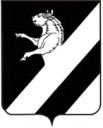 КРАСНОЯРСКИЙ КРАЙ АЧИНСКИЙ РАЙОН
 ЛАПШИХИНСКИЙ СЕЛЬСКИЙ СОВЕТ ДЕПУТАТОВЧЕТВЕРТОГО  СОЗЫВАРЕШЕНИЕ 2022                                                                                                                                                                                        № 0-20РОб утверждении отчета об исполнении бюджета Лапшихинского сельсовета за 2021 годВ соответствии со статьей 264,6 Бюджетного Кодекса Российской  Федерации, статьей  37  Положения о бюджетном процессе в Лапшихинском сельсовете, утвержденного решением Лапшихинского  сельского Совета депутатов от 11.10.2013 года №1-37Р «Об утверждении Положения о бюджетном процессе в Лапшихинском сельсовете» (в редакции решение от 23.12.2019 № 3-44Р), руководствуясь статьями 20, 24 Устава Лапшихинского сельсовета, Лапшихинский  сельский Совет депутатов РЕШИЛ:1. Утвердить отчет об исполнении бюджета сельсовета за 2021 год, в том числе:     исполнение бюджета сельсовета по доходам в сумме 13 438 578,52 рубля и расходам в сумме 13 404 807,57 рублей;	исполнение бюджета Лапшихинского сельсовета с дефицитом в сумме     (минус) 33 770,95 рублей;          исполнение по источникам внутреннего финансирования дефицита бюджета Лапшихинского сельсовета за 2021 год в сумме (минус) 33 770,95 рублей.	2. Утвердить отчет об исполнении бюджета сельсовета за 2021 год со следующими показателями:	источников внутреннего финансирования дефицита бюджета сельсовета согласно приложению 1 к настоящему решению;	доходы бюджета сельсовета согласно приложению 2 к настоящему решению;	расходов бюджета сельсовета по разделам и подразделам бюджетной классификации расходов бюджета согласно приложению 3 к настоящему решению;	расходов бюджета сельсовета по ведомственной структуре расходов бюджета сельсовета согласно приложению 4 к настоящему решению;расходов бюджета по целевым статьям (муниципальным программам Лапшихинского сельсовета и не программным направлениям деятельности), группам и подгруппам видов расходов, разделам, подразделам классификации расходов бюджета сельсовета согласно приложению 5 к настоящему решению;субвенций, иных межбюджетных трансфертов, выделенных из краевого и районного бюджета бюджету сельсовета согласно приложению 6 к настоящему решению;иных межбюджетных трансфертов из сельского бюджета на уровень района на обеспечение выполнения полномочий переданных, в соответствии с заключенными соглашениями, согласно приложению 7 к настоящему решению.3. Настоящее решение подлежит опубликованию в газете «Уголок России» и размещению на официальном сайте в сети «Интернет» по адресу: https://lapshiha.ru/.4. Настоящее решение вступает в силу в день, следующий за днем его официального опубликования   в газете «Уголок России».Степанова Елена Витальевна8 (39151) 96 336Источники внутреннего финансирования дефицита бюджета  Лапшихинского сельсоветав 2021 годуКРАСНОЯРСКИЙ КРАЙ АЧИНСКИЙ РАЙОН АДМИНИСТРАЦИЯ ЛАПШИХИНСКОГО СЕЛЬСОВЕТАП О С Т А Н О В Л Е Н И Е05.04.2022                                                                                                      № 15-ПГО  назначении    публичных слушаний по обсуждению проекта решения Лапшихинского сельского Совета депутатов «Об утверждении отчета об исполнении бюджета Лапшихинского сельсовета за 2021 год»В соответствии со ст. 38, 39 Устава Лапшихинского сельсовета и   Положения «О публичных слушаниях в Лапшихинском сельсовете»,ПОСТАНОВЛЯЮ:            1. Провести публичные слушания 25.04.2021 года по обсуждению проекта решения Лапшихинского сельского Совета депутатов «Об утверждении отчета об исполнении бюджета Лапшихинского сельсовета за 2021 год» (далее –публичные слушания).           2.Инициатор публичных слушаний – Глава Лапшихинского сельсовета Шмырь О.А.            3.Сформировать организационный комитет по проведению публичных слушаний,  согласно приложения №1.4.Организационное обеспечение деятельности организационного комитета возложить на администрацию Лапшихинского сельсовета.5. Организационному комитету: - опубликовать в установленный Положением «О публичных слушаниях в Лапшихинском сельсовете» срок в информационном листе «Лапшихинский вестник» Проект решения «Об утверждении отчета об исполнении бюджета Лапшихинского сельсовета за 2021 год» и информационное сообщение о времени и месте проведения публичных слушаний;- организовать прием письменных предложений от жителей сельсовета по Проекту решения Лапшихинского сельского Совета депутатов «Об утверждении отчета об исполнении бюджета Лапшихинского сельсовета за 2021 год» и письменных заявлений от жителей сельсовета на участие в публичных слушаниях;- при обращении заинтересованных жителей  сельсовета разъяснять порядок проведения публичных слушаний;- провести публичные слушания в соответствии с Положением «О публичных слушаниях в Лапшихинском сельсовете»;-подготовить по результатам публичных слушаний итоговый документ и предоставить его вместе с протоколом публичных слушаний Главе сельсовета по истечении 3 дней со дня проведения публичных слушаний; - не позднее 10 дней со дня проведения публичных слушаний опубликовать итоговый документ в информационном листе «Лапшихинский вестник».6. Утвердить порядок участия граждан в обсуждении проекта решения Лапшихинского сельского Совета депутатов «Об утверждении отчета об исполнении бюджета Лапшихинского сельсовета за 2021 год» и порядок учета предложений граждан по проекту решения Лапшихинского сельского Совета депутатов «Об утверждении отчета об исполнении бюджета Лапшихинского сельсовета за 2021 год», согласно приложения №2. 7. Контроль выполнения данного постановления оставляю за собой.	 8. Постановление вступает в силу после официального опубликования в информационном листе «Лапшихинский вестник» и подлежит размещению на официальном сайте в сети «Интернет» по адресу: https//lapshiha.ru//, и распространяет свое действие с момента подписания.Глава Лапшихинского сельсовета                                              О.А. Шмырь                            Приложение №1к постановлению Главыот 05.04.2022 № 15-ПГОрганизационный комитетпо проведению публичных слушаний Шмырь Оксана Александровна     –    Глава    Лапшихинского    сельсовета;Пергунова Татьяна Владимировна    –   председатель  зам. главы сельсовета;Шмаргунова Татьяна Павловна        –        председатель Совета ветерановСтепанова Елена Витальевна             –       главный бухгалтер сельсоветаПергунова Ирина Васильевна           –        секретарьПриложение №2к постановлению Главыот 05.04.2022 № 15-ПГПОРЯДОК УЧАСТИЯ ГРАЖДАН В ОБСУЖДЕНИИпроекта решения сельского Совета депутатов«Об утверждении отчета об исполнении бюджета Лапшихинского сельсовета за 2021 год» и порядок учета предложений по проекту сельского Совета депутатовПредложения по проекту решения (далее - предложения) могут быть поданы гражданами индивидуально или коллективно.Гражданин, подавший предложение индивидуально, указывает свои персональные данные: фамилию, имя, отчество, место жительства, и подписывает предложение.К коллективному предложению прилагается протокол собрания граждан с указанием персональных данных доверенного лица, представляющего интересы граждан.	Жители сельсовета, подавшие предложения, участвуют в публичных слушаниях в порядке, установленном статьей 4 Решения Лапшихинского Совета депутатов от 20.02.2015 № 3-50Р «Об утверждении Положения о публичных слушаниях в  муниципальном образовании  Лапшихинский сельсовет».Предложения принимаются организационным комитетом по адресу: 662177, с. Лапшиха, ул. Советская, 8, Ачинского района, Красноярского края, сельский Совет депутатов.Прием предложений прекращается в 16 часов 25 мая 2022 года.Предложения вносятся в письменной форме гражданами Российской Федерации, проживающими на территории Лапшихинского сельсовета и обладающими избирательным правом.	Учет предложений граждан осуществляется организационным комитетом в порядке, предусмотренном статьей 7 Решения Лапшихинского Совета депутатов от 20.02.2015 №3-50Р «Об утверждении Положения о публичных слушаниях в  муниципальном образовании  Лапшихинский сельсоветаИНФОРМАЦИОННОЕ СООБЩЕНИЕ О ПРОВЕДЕНИИ ПУБЛИЧНЫХ СЛУШАНИЙ25 мая 2022 года в 14- 00 часов состоятся публичные слушания по Проекту решения Лапшихинского сельского Совета депутатов «Об утверждении отчета об исполнении бюджета Лапшихинского сельсовета за 2022 год».Место проведения: Красноярский край, Ачинский район, село Лапшиха, ул. Советская,13, здание СДК.Ознакомиться с Проектом решения Лапшихинского сельского Совета депутатов «Об утверждении отчета об исполнении бюджета Лапшихинского сельсовета за 2022 год» можно в Лапшихинском сельсовете по адресу: село Лапшиха, ул. Советская, 8, с 8-00 до 12-00 часов, с 13-00 до 16-00часов.Организационный комитет по проведению публичных слушанийПредседатель Лапшихинского сельского Совета депутатовА.С. Банный                                                                             Глава Лапшихинского сельсовета  О.А. ШмырьПроектПриложение 1к решению Лапшихинского                                                                                                                                                            сельского Совета депутатов                                                                                                                                                         от 00.00.2022  № 00-Р№ строкиКод Наименование кода поступлений в бюджет, группы, подгруппы, статьи, подстатьи, элемента, подвида, аналитической группы вида источников финансирования дефицитов бюджетовУтверждено Решениемо бюджете 2021 годБюджетная роспись с учетом изменений2021 годИсполнено2021 год%  исполнения бюджетной росписи1813   Администрация Лапшихинского сельсовета Ачинского района Красноярского края813   Администрация Лапшихинского сельсовета Ачинского района Красноярского края813   Администрация Лапшихинского сельсовета Ачинского района Красноярского края813   Администрация Лапшихинского сельсовета Ачинского района Красноярского края813   Администрация Лапшихинского сельсовета Ачинского района Красноярского края813   Администрация Лапшихинского сельсовета Ачинского района Красноярского края2 813 01 05 00 00 00 0000 000Изменение остатков средств на счетах по учету средств бюджета6 000,00286 204,54-33 770,953813  01 05 00 00 00 0000 500Увеличение остатков средств бюджетов-13 030 527,00-13 441 658,20-13 438 578,5298,84813  01 05 02 00 00 0000 500Увеличение прочих остатков средств бюджетов-13 030 527,00-13 441 658,20-13 438 578,5298,85813  01 05 02 01 00 0000 510Увеличение прочих остатков денежных средств бюджетов-13 030 527,00-13 441 658,20-13 438 578,5298,86813  01 05 02 01 10 0000 510Увеличение прочих остатков денежных средств бюджета поселения-13 030 527,00-13 441 658,20-13 438 578,5298,87813  01 05 00 00 00 0000 600Уменьшение остатков  средств бюджетов  13 036 527,0013 727 862,5413 404 807,5795,98813  01 05 02 00 00 0000 600Уменьшение прочих остатков  средств бюджетов  13 036 527,0013 727 862,5413 404 807,5795,99813  01 05 02 01 00 0000 610Уменьшение прочих остатков  денежных средств бюджетов  13 036 527,0013 727 862,5413 404 807,5795,910813  01 05 02 01 10 0000 610Уменьшение прочих остатков  денежных средств бюджета поселения 13 036 527,0013 727 862,5413 404 807,5795,9Всего6000,00286 204,54-33 770,95ПроектПриложение 2к решению Лапшихинского                                                                                                                                                            сельского Совета депутатов                                                                                                                                                         от 00.00.2022  № 00-Р                                                                              Доходы Лапшихинского сельсовета за 2021 год № строкиКод классификации доходов бюджетаКод классификации доходов бюджетаКод классификации доходов бюджетаКод классификации доходов бюджетаКод классификации доходов бюджетаКод классификации доходов бюджетаКод классификации доходов бюджетаКод классификации доходов бюджетаНаименование кода классификации доходов бюджетаДоходы сельского бюджета          2021 годаУточненные доходы сельского бюджета          2021 годаИсполнение бюджета          2021 годапроцент исполнения№ строкиКод классификации доходов бюджетаКод классификации доходов бюджетаКод классификации доходов бюджетаКод классификации доходов бюджетаКод классификации доходов бюджетаКод классификации доходов бюджетаКод классификации доходов бюджетаКод классификации доходов бюджетаНаименование кода классификации доходов бюджетаДоходы сельского бюджета          2021 годаУточненные доходы сельского бюджета          2021 годаИсполнение бюджета          2021 годапроцент исполнения№ строкиКод классификации доходов бюджетаКод классификации доходов бюджетаКод классификации доходов бюджетаКод классификации доходов бюджетаКод классификации доходов бюджетаКод классификации доходов бюджетаКод классификации доходов бюджетаКод классификации доходов бюджетаНаименование кода классификации доходов бюджетаДоходы сельского бюджета          2021 годаУточненные доходы сельского бюджета          2021 годаИсполнение бюджета          2021 годапроцент исполнения№ строкиКод главного администратораКод группыКод подгруппыКод статьиКод подстатьиКод элементаКод группы подвидаКод аналитической группы подвидаНаименование кода классификации доходов бюджетаДоходы сельского бюджета          2021 годаУточненные доходы сельского бюджета          2021 годаИсполнение бюджета          2021 годапроцент исполнения№ строкиКод главного администратораКод группыКод подгруппыКод статьиКод подстатьиКод элементаКод группы подвидаКод аналитической группы подвидаНаименование кода классификации доходов бюджетаДоходы сельского бюджета          2021 годаУточненные доходы сельского бюджета          2021 годаИсполнение бюджета          2021 годапроцент исполнения12345678910111213100010000000000000000НАЛОГОВЫЕ И НЕНАЛОГОВЫЕ ДОХОДЫ457 400,00457 400,00459 426,32100,4218210100000000000110НАЛОГИ НА ПРИБЫЛЬ, ДОХОДЫ100 800,00100 800,0096 817,8096,0318210102000010000110Налог на доходы физических лиц100 800,00100 800,0096 817,8096,0418210102010010000110Налог на доходы физический лиц с доходов, источником которых является налоговый агент,  за исключением доходов, в отношении которых исчисление и уплата налога осуществляется в соответствии со статьями 227, 2271 и 228 НК РФ100 800,00100 200,0096 292,7496,1518210102020010000110Налог на доходы физических лиц с доходов, полученных от осуществления деятельности физическими лицами, зарегистрированными в качестве индивидуальных предпринимателей, нотариусов, занимающихся частной практикой, адвокатов, учредивших адвокатские кабинеты, и других лиц, занимающихся частной практикой в соответствии со статьей 227 Налогового кодекса Российской Федерации0,00100,0016,6816,7618210102030010000110Налог на доходы физических лиц с доходов, полученных физическими лицами в соответствии со статьей 228 Налогового кодекса Российской Федерации0,00500,00508,38101,7700010300000000000000НАЛОГИ НА ТОВАРЫ (РАБОТЫ, УСЛУГИ), РЕАЛИЗУЕМЫЕ НА ТЕРРИТОРИИ РОССИЙСКОЙ ФЕДЕРАЦИИ112 100,00112 100,00114 228,55101,9810010302000010000110Акцизы по подакцизным товарам (продукции), производимым на территории Российской Федерации112 100,00112 100,00114 228,55101,9910010302230010000110Доходы от уплаты акцизов на дизельное топливо, подлежащие распределению между бюджетами субъектов Российской Федерации и местными бюджетами с учетом установленных дифференцированных нормативов отчислений в местные бюджеты51 500,0051 500,0052 734,70102,41010010302240010000110Доходы от уплаты акцизов на моторные масла для дизельных и (или) карбюраторных (инжекторных двигателей, подлежащие распределению между бюджетами субъектов Российской Федерации и местными бюджетами с учетом установленных дифференцированных нормативов отчислений в местные бюджеты300,00300,00370,88123,61110010302250010000110Доходы от уплаты акцизов на автомобильный бензин, подлежащие распределению между бюджетами субъектов Российской Федерации и местными бюджетами с учетом установленных дифференцированных нормативов отчислений в местные бюджеты67 700,0067 700,0070 115,60103,61210010302260010000110Доходы от уплаты акцизов на прямогонный бензин, подлежащие распределению между бюджетами субъектов Российской Федерации и местными бюджетами с учетом установленных дифференцированных нормативов отчислений в местные бюджеты-7 400,00-7 400,00-8 992,63121,51300010600000000000000НАЛОГИ НА ИМУЩЕСТВО233 500,00233 500,00238 259,04102,01418210601000000000110Налог на имущество физических лиц23 300,0023 300,0021 982,4894,31518210601030100000110Налог на имущество физических лиц, взимаемый по ставкам, применяемым к объектам  налогообложения, расположенным в границах поселений23 300,0023 300,0021 982,4894,31618210600000000000110Земельный налог 210 200,00210 200,00216 276,56102,91718210606030000000110Земельный налог с организаций54 000,0054 000,0059 226,65109,71818210606033100000110Земельный налог с организаций, обладающих земельным участком, расположенным в границах сельских поселений 54 000,0054 000,0059 226,65109,71918210606040000000110Земельный налог с физических лиц156 200,00156 200,00157 049,91100,52018210606043100000110Земельный налог с физических лиц, обладающих земельным участком, расположенным в границах сельских поселений156 200,00156 200,00157 049,91100,52100010800000000000000ГОСУДАРСТВЕННАЯ ПОШЛИНА1 000,001 000,000,000,02281310804000010000110Государственная пошлина за совершение нотариальных действий (за исключением действий, совершаемых консульскими учреждениями Российской Федерации)1 000,001 000,000,000,02381310804020011000110Государственная пошлина за совершение нотариальных действий должностными лицами органов местного самоуправления, уполномоченными в соответствии с законодательными актами Российской Федерации на совершение нотариальных действий1 000,001 000,000,000,02400011100000000000000ДОХОДЫ ОТ ИСПОЛЬЗОВАНИЯ ИМУЩЕСТВА, НАХОДЯЩЕГОСЯ В ГОСУДАРСТВЕННОЙ И МУНИЦИПАЛЬНОЙ СОБСТВЕННОСТИ0,000,00120,93-2581311105000000000120Доходы, получаемые в виде арендной либо иной платы за передачу в возмездное пользование государственного и муниципального имущества (за исключением имущества бюджетных и автономных учреждений, а также имущества государственных и муниципальных унитарных предприятий, в том числе казенных)0,000,00120,93-2681311105025100000120Доходы, получаемые в виде арендной платы, а также средства от продажи права на заключение договоров аренды за земли, находящиеся в собственности сельских поселений (за исключением земельных участков муниципальных бюджетных и автономных учреждений)0,000,00120,93-2700011700000000000000ПРОЧИЕ НЕНАЛОГОВЫЕ ДОХОДЫ10 000,0010 000,0010 000,00100,02881311714000000000150Средства самообложения граждан10 000,0010 000,0010 000,00100,02981311714030100000150Средства самообложения граждан, зачисляемые в бюджет поселения10 000,0010 000,0010 000,00100,03000020000000000000000БЕЗВОЗМЕЗДНЫЕ ПОСТУПЛЕНИЯ12 573 127,0012 984 258,2012 979 152,20100,03100020200000000000000БЕЗВОЗМЕЗДНЫЕ ПОСТУПЛЕНИЯ ОТ ДРУГИХ БЮДЖЕТОВ БЮДЖЕТНОЙ СИСТЕМЫ РОССИЙСКОЙ ФЕДЕРАЦИИ12 573 127,0012 984 258,2012 979 152,20100,03281320201000000000000Дотации бюджетам бюджетной системы Российской Федерации4 051 500,004 051 500,004 051 500,00100,03381320215001100000150Дотации бюджетам сельских поселений на выравнивание бюджетной обеспеченности из бюджета Российской Федерации                                                     459 000,00459 000,00459 000,00100,03481320216001100000150Дотации бюджетам сельских поселений на выравнивание бюджетной обеспеченности из бюджетов муниципальных районов                                   3 592 500,003 592 500,003 592 500,00100,03581320229000000000000 Субсидии бюджетам поселений из местных бюджетов1 339 627,001 629 250,001 624 144,0099,73681320229900101060150Субсидии бюджетам сельских поселений из местных бюджетов  (на реализацию мероприятий, направленных на повышение безопасности дорожного движения, за счет средств дорожного фонда Красноярского края)103 200,00103 200,00103 200,00100,03781320229900107412150Субсидии бюджетам сельских поселений из бюджетов муниципальных районов  (на обеспечение первичных мер пожарной безопасности )40 937,0040 900,0040 900,00100,03881320229900107508150Субсидии бюджетам сельских поселений из местных бюджетов (на содержание автомобильных дорог общего пользования местного значения за счет средств дорожного фонда Красноярского края)155 870,00155 900,00155 900,00100,03981320229900107509150Субсидии бюджетам сельских поселений из бюджетов муниципальных районов (на капитальный ремонт и ремонт автомобильных дорог общего пользования местного значения за счет средств дорожного фонда Красноярского края)1 021 200,001 021 200,001 016 094,0099,54081320229900107555150Субсидии бюджетам сельских поселений из местных бюджетов (на организацию и проведение акарицидных обработок мест массового отдыха населения)18 420,0013 250,0013 250,00100,04181320229900107741150Субсидии бюджетам сельских поселений из местных бюджетов ( на реализацию проектов по благоустройству территорий сельских населенных пунктов с численностью не более 10000 человек, инициированных гражданами соответствующего населенного пункта, поселения)0,00294 800,00294 800,00100,04281320203000000000000Субвенции бюджетам бюджетной системы Российской Федерации90 300,00100 749,00100 749,00100,04381320230024107514150Субвенции бюджетам на осуществление полномочий первичному воинскому учету на территориях, где отсутствуют военные комиссариаты   2 300,002 549,002 549,00100,04481320235118100000150Субвенции на осуществление государственных полномочий по первичному воинскому учету на территориях, где отсутствуют военные комиссариаты88 000,0098 200,0098 200,00100,04581320204000000000000Иные межбюджетные трансферты7 091 700,007 202 759,207 202 759,20100,04681320249900107388150Прочие межбюджетные трансферты бюджетам сельских поселений (на поддержку самообложения граждан для решения вопросов местного значения)0,0010 000,0010 000,00100,04781320249999108202150Прочие межбюджетные трансферты, передаваемые бюджетам сельских поселений  (на поддержку мер по обеспечению сбалансированности бюджетов поселений)3 643 000,003 643 000,003 643 000,00100,04881320249999108208150Прочие межбюджетные трансферты, передаваемые бюджетам сельских поселений  (на выполнение полномочий, переданных на уровень муниципального района)3 448 700,003 549 759,203 549 759,20100,0Всего доходовВсего доходовВсего доходовВсего доходовВсего доходовВсего доходовВсего доходовВсего доходовВсего доходовВсего доходов13 030 527,0013 441 658,2013 438 578,52100,0ПроектПриложение 3к решению Лапшихинского                                                                                                                                                            сельского Совета депутатов                                                                                                                                                         от  00.00.2022  № 00-РРАСПРЕДЕЛЕНИЕ РАСХОДОВБЮДЖЕТА ЛАПШИХИНСКОГО СЕЛЬСОВЕТА ПО РАЗДЕЛАМ И ПОДРАЗДЕЛАМ   КЛАССИФИКАЦИИ РАСХОДОВ БЮДЖЕТОВРОССИЙСКОЙ ФЕДЕРАЦИИ   НА 2021 ГОД  № строки№ строкиНаименование показателей бюджетной классификацииНаименование показателей бюджетной классификацииРаздел, подразделРасходы сельского бюджета                   2021 годаУточненные расходы сельского бюджета                   2021 годаИсполнение бюджета                    2021 годаПроцент исполнения112345611ОБЩЕГОСУДАРСТВЕННЫЕ ВОПРОСЫОБЩЕГОСУДАРСТВЕННЫЕ ВОПРОСЫ01006 566 458,006 793 307,246 588 755,1797,022Функционирование высшего должностного лица субъекта Российской  Федерации и муниципального образованияФункционирование высшего должностного лица субъекта Российской  Федерации и муниципального образования0102940 040,00940 040,00890 274,0994,733Функционирование Правительства Российской Федерации, высших исполнительных органов государственной власти субъектов Российской Федерации, местных администраций Функционирование Правительства Российской Федерации, высших исполнительных органов государственной власти субъектов Российской Федерации, местных администраций 01044 935 552,005 157 152,245 007 766,0897,144Резервные фондыРезервные фонды01115 400,005 400,000,000,055Другие общегосударственные вопросыДругие общегосударственные вопросы0113685 466,00690 715,00690 715,00100,066НАЦИОНАЛЬНАЯ ОБОРОНАНАЦИОНАЛЬНАЯ ОБОРОНА020088 000,0098 200,0098 200,00100,077Мобилизационная и вневойсковая подготовкаМобилизационная и вневойсковая подготовка020388 000,0098 200,0098 200,00100,088НАЦИОНАЛЬНАЯ БЕЗОПАСНОСТЬ И ПРАВООХРАНИТЕЛЬНАЯ ДЕЯТЕЛЬНОСТЬНАЦИОНАЛЬНАЯ БЕЗОПАСНОСТЬ И ПРАВООХРАНИТЕЛЬНАЯ ДЕЯТЕЛЬНОСТЬ03001 308 052,001 308 015,001 229 440,0494,099Обеспечение пожарной безопасностиОбеспечение пожарной безопасности03101 308 052,001 308 015,001 229 440,0494,01010НАЦИОНАЛЬНАЯ ЭКОНОМИКАНАЦИОНАЛЬНАЯ ЭКОНОМИКА04001 442 370,001 466 200,001 438 635,1498,11111Дорожное хозяйство (дорожные фонды)Дорожное хозяйство (дорожные фонды)04091 442 370,001 466 200,001 438 635,1498,11212ЖИЛИЩНО-КОММУНАЛЬНОЕ ХОЗЯЙСТВОЖИЛИЩНО-КОММУНАЛЬНОЕ ХОЗЯЙСТВО05003 392 223,003 822 716,303 810 358,2699,71313Жилищное хозяйствоЖилищное хозяйство05010,0015 000,0015 000,00100,01414Коммунальное хозяйствоКоммунальное хозяйство05022 790 000,002 891 059,202 891 059,20100,01515БлагоустройствоБлагоустройство0503495 631,00825 461,00813 102,9698,51616Другие вопросы в области жилищно-коммунального хозяйстваДругие вопросы в области жилищно-коммунального хозяйства0505106 592,0091 196,1091 196,10100,01717СОЦИАЛЬНАЯ ПОЛИТИКАСОЦИАЛЬНАЯ ПОЛИТИКА1000239 424,00239 424,00239 418,96100,01818Пенсионное обеспечениеПенсионное обеспечение1001239 424,00239 424,00239 418,96100,0                    ВСЕГО                    ВСЕГО                    ВСЕГО                    ВСЕГО13 036 527,0013 727 862,5413 404 807,5797,6ПроектПриложение 4ПроектПриложение 4к решению Лапшихинского                                                                                                                                                            сельского Совета депутатов                                                                                                                                                         от 00.00.2022  № 00-Рк решению Лапшихинского                                                                                                                                                            сельского Совета депутатов                                                                                                                                                         от 00.00.2022  № 00-РВедомственная структура расходов бюджета Лапшихинского сельсоветаВедомственная структура расходов бюджета Лапшихинского сельсоветана 2021 год на 2021 год № п/пНаименование показателяНаименование показателяКБККБККБККБККБККБКРасходы сельского бюджета                   2021 годаУточненные расходы сельского бюджета                   2021 годаИсполнение бюджета                    2021 годаПроцент исполнения№ п/пНаименование показателяНаименование показателяКВСРРазделРазделКФСРКЦСРКВРРасходы сельского бюджета                   2021 годаУточненные расходы сельского бюджета                   2021 годаИсполнение бюджета                    2021 годаПроцент исполнения1223445678910111Администрация Лапшихинского сельсоветаАдминистрация Лапшихинского сельсовета81313 036 527,0013 727 862,5413 404 807,5797,62ОБЩЕГОСУДАРСТВЕННЫЕ ВОПРОСЫОБЩЕГОСУДАРСТВЕННЫЕ ВОПРОСЫ81301016 566 458,006 793 307,246 588 755,1797,03Функционирование высшего должностного лица субъекта Российской Федерации и муниципального образованияФункционирование высшего должностного лица субъекта Российской Федерации и муниципального образования81301010102940 040,00940 040,00890 274,0994,74Непрограммные расходы Администрации Лапшихинского сельсоветаНепрограммные расходы Администрации Лапшихинского сельсовета813010101027200000000940 040,00940 040,00890 274,0994,75Функционирование администрации Лапшихинского сельсовета в рамках непрограммных расходов Администрации Лапшихинского сельсоветаФункционирование администрации Лапшихинского сельсовета в рамках непрограммных расходов Администрации Лапшихинского сельсовета813010101027210000000940 040,00940 040,00890 274,0994,76Глава муниципального образования в рамках непрограммных расходов Администрации Лапшихинского сельсоветаГлава муниципального образования в рамках непрограммных расходов Администрации Лапшихинского сельсовета813010101027210090110940 040,00940 040,00890 274,0994,77Фонд оплаты труда государственных (муниципальных) органовФонд оплаты труда государственных (муниципальных) органов813010101027210090110121721 997,00721 997,00685 024,2294,98Взносы по обязательному социальному страхованию на выплаты денежного содержания и иные выплаты работникам государственных (муниципальных) органовВзносы по обязательному социальному страхованию на выплаты денежного содержания и иные выплаты работникам государственных (муниципальных) органов813010101027210090110129218 043,00218 043,00205 249,8794,19Функционирование Правительства Российской Федерации, высших исполнительных органов государственной власти субъектов Российской Федерации, местных администрацийФункционирование Правительства Российской Федерации, высших исполнительных органов государственной власти субъектов Российской Федерации, местных администраций813010101044 935 552,005 157 152,245 007 766,0897,110Непрограммные расходы Администрации Лапшихинского сельсоветаНепрограммные расходы Администрации Лапшихинского сельсовета8130101010472000000004 935 552,005 157 152,245 007 766,0897,111Функционирование администрации Лапшихинского сельсовета в рамках непрограммных расходов Администрации Лапшихинского сельсоветаФункционирование администрации Лапшихинского сельсовета в рамках непрограммных расходов Администрации Лапшихинского сельсовета8130101010472100000004 935 552,005 157 152,245 007 766,0897,112Руководство и управление в сфере установленных функций органов государственной власти в рамках непрограммных расходов Администрации Лапшихинского сельсоветаРуководство и управление в сфере установленных функций органов государственной власти в рамках непрограммных расходов Администрации Лапшихинского сельсовета8130101010472100902104 263 324,004 484 924,244 335 538,0896,713Фонд оплаты труда государственных (муниципальных) органовФонд оплаты труда государственных (муниципальных) органов8130101010472100902101212 409 366,002 409 366,002 294 412,0995,214Взносы по обязательному социальному страхованию на выплаты денежного содержания и иные выплаты работникам государственных (муниципальных) органовВзносы по обязательному социальному страхованию на выплаты денежного содержания и иные выплаты работникам государственных (муниципальных) органов813010101047210090210129727 629,00688 229,00688 228,50100,015Прочая закупка товаров, работ и услугПрочая закупка товаров, работ и услуг813010101047210090210244868 329,001 129 329,241 112 505,9898,516Закупка энергетических ресурсовЗакупка энергетических ресурсов813010101047210090210247258 000,00258 000,00240 391,5193,217Региональные выплаты и выплаты, обеспечивающие уровень заработной платы работников бюджетной сферы не ниже размера минимальной заработной платы (минимального размера оплаты труда) в рамках непрограммных расходов администрации Лапшихинского сельсоветаРегиональные выплаты и выплаты, обеспечивающие уровень заработной платы работников бюджетной сферы не ниже размера минимальной заработной платы (минимального размера оплаты труда) в рамках непрограммных расходов администрации Лапшихинского сельсовета813010101047210090620672 228,00672 228,00672 228,00100,018Фонд оплаты труда государственных (муниципальных) органовФонд оплаты труда государственных (муниципальных) органов813010101047210090620121516 304,00516 304,00516 304,00100,019Взносы по обязательному социальному страхованию на выплаты денежного содержания и иные выплаты работникам государственных (муниципальных) органовВзносы по обязательному социальному страхованию на выплаты денежного содержания и иные выплаты работникам государственных (муниципальных) органов813010101047210090620129155 924,00155 924,00155 924,00100,020Резервные фондыРезервные фонды813010101115 400,005 400,000,000,021Непрограммные расходы Администрации Лапшихинского сельсоветаНепрограммные расходы Администрации Лапшихинского сельсовета8130101011172000000005 400,005 400,000,000,022Функционирование администрации Лапшихинского сельсовета в рамках непрограммных расходов Администрации Лапшихинского сельсоветаФункционирование администрации Лапшихинского сельсовета в рамках непрограммных расходов Администрации Лапшихинского сельсовета8130101011172100000005 400,005 400,000,000,023Резервные фонды органов местного самоуправления в рамках непрограммных расходов Администрации Лапшихинского сельсоветаРезервные фонды органов местного самоуправления в рамках непрограммных расходов Администрации Лапшихинского сельсовета8130101011172100911105 400,005 400,000,000,024Резервные средстваРезервные средства8130101011172100911108705 400,005 400,000,000,025Другие общегосударственные вопросыДругие общегосударственные вопросы81301010113685 466,00690 715,00690 715,00100,026Муниципальная программа "Содействие развитию органов местного самоуправления, реализация полномочий администрации Лапшихинского сельсовета"Муниципальная программа "Содействие развитию органов местного самоуправления, реализация полномочий администрации Лапшихинского сельсовета"813010101130200000000670 200,00670 200,00670 200,00100,027Отдельные мероприятия муниципальной программы "Содействие развитию органов местного самоуправления, реализация полномочий администрации Лапшихинского сельсовета"Отдельные мероприятия муниципальной программы "Содействие развитию органов местного самоуправления, реализация полномочий администрации Лапшихинского сельсовета"813010101130290000000670 200,00670 200,00670 200,00100,028Межбюджетные трансферты на осуществление руководства и управления в сфере установленных функций органов местного самоуправления поселений, передаваемых на уровень района в рамках отдельных мероприятий муниципальной программы "Содействие развитию органов местного самоуправления, реализация полномочий администрации Лапшихинского сельсовета"Межбюджетные трансферты на осуществление руководства и управления в сфере установленных функций органов местного самоуправления поселений, передаваемых на уровень района в рамках отдельных мероприятий муниципальной программы "Содействие развитию органов местного самоуправления, реализация полномочий администрации Лапшихинского сельсовета"813010101130290090280658 700,00658 700,00658 700,00100,029Иные межбюджетные трансфертыИные межбюджетные трансферты813010101130290090280540658 700,00658 700,00658 700,00100,030Расходы на другие общегосударственные вопросы (проведение мероприятий по проведению дня победы и дня пожилого человека) в рамках отдельных мероприятий муниципальной программы "Содействие развитию органов местного самоуправления, реализация полномочий администрации Лапшихинского сельсовета"Расходы на другие общегосударственные вопросы (проведение мероприятий по проведению дня победы и дня пожилого человека) в рамках отдельных мероприятий муниципальной программы "Содействие развитию органов местного самоуправления, реализация полномочий администрации Лапшихинского сельсовета"81301010113029009121011 000,0011 000,0011 000,00100,031Прочая закупка товаров, работ и услугПрочая закупка товаров, работ и услуг81301010113029009121024411 000,0011 000,0011 000,00100,032Расходы на другие общегосударственные вопросы (проведение мероприятий по противодействию коррупции ) в рамках отдельных мероприятий муниципальной программы "Содействие развитию органов местного самоуправления, реализация полномочий администрации Лапшихинского сельсовета "Расходы на другие общегосударственные вопросы (проведение мероприятий по противодействию коррупции ) в рамках отдельных мероприятий муниципальной программы "Содействие развитию органов местного самоуправления, реализация полномочий администрации Лапшихинского сельсовета "813010101130290091240500,00500,00500,00100,033Прочая закупка товаров, работ и услугПрочая закупка товаров, работ и услуг813010101130290091240244500,00500,00500,00100,034Муниципальная программа "Защита населения территории Лапшихинского сельсовета от чрезвычайных ситуаций природного и техногенного характера"Муниципальная программа "Защита населения территории Лапшихинского сельсовета от чрезвычайных ситуаций природного и техногенного характера"8130101011303000000002 500,002 500,002 500,00100,035Подпрограмма "Профилактика терроризма и экстремизма, а также минимизация и (или) ликвидация последствий проявлений терроризма и экстремизма на территории Лапшихинского сельсовета" муниципальной программы "Защита населения территории Лапшихинского сельсовета от чрезвычайных ситуаций природного и техногенного характера" Подпрограмма "Профилактика терроризма и экстремизма, а также минимизация и (или) ликвидация последствий проявлений терроризма и экстремизма на территории Лапшихинского сельсовета" муниципальной программы "Защита населения территории Лапшихинского сельсовета от чрезвычайных ситуаций природного и техногенного характера" 8130101011303200000002 500,002 500,002 500,00100,036Расходы на профилактику терроризма и экстремизма, а также минимизация и (или) ликвидация последствий проявлений терроризма и экстремизма на территории Лапшихинского сельсовета в рамках подпрограммы "Профилактика терроризма и экстремизма, а также минимизация и (или) ликвидация последствий проявлений терроризма и экстремизма на территории Лапшихинского сельсовета" муниципальной программы "Защита населения территории Лапшихинского сельсовета от чрезвычайных ситуаций природного и техногенного характера" Расходы на профилактику терроризма и экстремизма, а также минимизация и (или) ликвидация последствий проявлений терроризма и экстремизма на территории Лапшихинского сельсовета в рамках подпрограммы "Профилактика терроризма и экстремизма, а также минимизация и (или) ликвидация последствий проявлений терроризма и экстремизма на территории Лапшихинского сельсовета" муниципальной программы "Защита населения территории Лапшихинского сельсовета от чрезвычайных ситуаций природного и техногенного характера" 8130101011303200911702 500,002 500,002 500,00100,037Прочая закупка товаров, работ и услугПрочая закупка товаров, работ и услуг8130101011303200911702442 500,002 500,002 500,00100,038Непрограммные расходы Администрации Лапшихинского сельсоветаНепрограммные расходы Администрации Лапшихинского сельсовета81301010113720000000012 766,0018 015,0018 015,00100,039Функционирование администрации Лапшихинского сельсовета в рамках непрограммных расходов Администрации Лапшихинского сельсоветаФункционирование администрации Лапшихинского сельсовета в рамках непрограммных расходов Администрации Лапшихинского сельсовета81301010113721000000012 766,0018 015,0018 015,00100,040Осуществление государственных полномочий по составлению протоколов об административных правонарушениях в рамках непрограммных расходов Администрации Лапшихинского сельсоветаОсуществление государственных полномочий по составлению протоколов об административных правонарушениях в рамках непрограммных расходов Администрации Лапшихинского сельсовета8130101011372100751402 300,002 549,002 549,00100,041Прочая закупка товаров, работ и услугПрочая закупка товаров, работ и услуг8130101011372100751402442 300,002 549,002 549,00100,042Членские взносы в Совет муниципальных образований Красноярского края, в рамках непрограммных расходов администрации Лапшихинского сельсовета Ачинского района Красноярского краяЧленские взносы в Совет муниципальных образований Красноярского края, в рамках непрограммных расходов администрации Лапшихинского сельсовета Ачинского района Красноярского края813010101137210090140466,00466,00466,00100,043Уплата иных платежейУплата иных платежей813010101137210090140853466,00466,00466,00100,044Расходы, связанные с уплатой государственной пошлины, обжалованием судебных актов и исполнением судебных актов по искам к администрации Лапшихинского сельсовета о возмещении вреда, причиненного незаконными действиями (бездействием) органов местного самоуправления Лапшихинского сельсовета или их должностных лиц, в том числе в результате издания органами местного самоуправления Лапшихинского сельсовета актов, не соответствующих закону или иному нормативному правовому акту, а также по иным искам о взыскании денежных средств за счет казны Лапшихинского сельсовета (за исключением судебных актов о взыскании денежных средств в порядке субсидиарной ответственности главных распорядителей средств бюджета Лапшихинского сельсовета) в  рамках непрограммных расходов Администрации  Лапшихинского сельсоветаРасходы, связанные с уплатой государственной пошлины, обжалованием судебных актов и исполнением судебных актов по искам к администрации Лапшихинского сельсовета о возмещении вреда, причиненного незаконными действиями (бездействием) органов местного самоуправления Лапшихинского сельсовета или их должностных лиц, в том числе в результате издания органами местного самоуправления Лапшихинского сельсовета актов, не соответствующих закону или иному нормативному правовому акту, а также по иным искам о взыскании денежных средств за счет казны Лапшихинского сельсовета (за исключением судебных актов о взыскании денежных средств в порядке субсидиарной ответственности главных распорядителей средств бюджета Лапшихинского сельсовета) в  рамках непрограммных расходов Администрации  Лапшихинского сельсовета8130101011372100903100,0015 000,0015 000,0045Уплата иных платежейУплата иных платежей8130101011372100903108530,0015 000,0015 000,00100,046Осуществление расходов охраны окружающей среды в рамках непрограммных расходов Администрации Лапшихинского сельсоветаОсуществление расходов охраны окружающей среды в рамках непрограммных расходов Администрации Лапшихинского сельсовета81301010113721009119010 000,000,000,0047Уплата иных платежейУплата иных платежей81301010113721009119085310 000,000,000,0048НАЦИОНАЛЬНАЯ ОБОРОНАНАЦИОНАЛЬНАЯ ОБОРОНА813020288 000,0098 200,0098 200,00100,049Мобилизационная и вневойсковая подготовкаМобилизационная и вневойсковая подготовка8130202020388 000,0098 200,0098 200,00100,050Непрограммные расходы Администрации Лапшихинского сельсоветаНепрограммные расходы Администрации Лапшихинского сельсовета81302020203720000000088 000,0098 200,0098 200,00100,051Функционирование администрации Лапшихинского сельсовета в рамках непрограммных расходов Администрации Лапшихинского сельсоветаФункционирование администрации Лапшихинского сельсовета в рамках непрограммных расходов Администрации Лапшихинского сельсовета81302020203721000000088 000,0098 200,0098 200,00100,052Осуществление первичного воинского учета на территориях, где отсутствуют военные комиссариаты в рамках непрограммных расходов Администрации Лапшихинского сельсоветаОсуществление первичного воинского учета на территориях, где отсутствуют военные комиссариаты в рамках непрограммных расходов Администрации Лапшихинского сельсовета81302020203721005118088 000,0098 200,0098 200,00100,053Фонд оплаты труда государственных (муниципальных) органовФонд оплаты труда государственных (муниципальных) органов81302020203721005118012167 588,0067 588,0067 588,00100,054Взносы по обязательному социальному страхованию на выплаты денежного содержания и иные выплаты работникам государственных (муниципальных) органовВзносы по обязательному социальному страхованию на выплаты денежного содержания и иные выплаты работникам государственных (муниципальных) органов81302020203721005118012920 412,0020 412,0020 412,00100,055Прочая закупка товаров, работ и услугПрочая закупка товаров, работ и услуг8130202020372100511802440,0010 200,0010 200,00100,056НАЦИОНАЛЬНАЯ БЕЗОПАСНОСТЬ И ПРАВООХРАНИТЕЛЬНАЯ ДЕЯТЕЛЬНОСТЬНАЦИОНАЛЬНАЯ БЕЗОПАСНОСТЬ И ПРАВООХРАНИТЕЛЬНАЯ ДЕЯТЕЛЬНОСТЬ81303031 308 052,001 308 015,001 229 440,0494,057Обеспечение пожарной безопасностиОбеспечение пожарной безопасности813030303101 308 052,001 308 015,001 229 440,0494,058Муниципальная программа "Защита населения территории Лапшихинского сельсовета от чрезвычайных ситуаций природного и техногенного характера"Муниципальная программа "Защита населения территории Лапшихинского сельсовета от чрезвычайных ситуаций природного и техногенного характера"8130303031003000000001 308 052,001 308 015,001 229 440,0494,059Подпрограмма "Обеспечение первичных мер пожарной безопасности на территории Лапшихинского сельсовета" муниципальной программы "Защита населения территории Лапшихинского сельсовета от чрезвычайных ситуаций природного и техногенного характера"Подпрограмма "Обеспечение первичных мер пожарной безопасности на территории Лапшихинского сельсовета" муниципальной программы "Защита населения территории Лапшихинского сельсовета от чрезвычайных ситуаций природного и техногенного характера"8130303031003100000001 308 052,001 308 015,001 229 440,0494,060Расходы за счет средств краевой субсидии на обеспечение первичных мер пожарной безопасности в рамках подпрограммы "Обеспечение первичных мер пожарной безопасности на территории Лапшихинского сельсовета" муниципальной программы "Защита населения территории Лапшихинского сельсовета от чрезвычайных ситуаций природного и техногенного характера"Расходы за счет средств краевой субсидии на обеспечение первичных мер пожарной безопасности в рамках подпрограммы "Обеспечение первичных мер пожарной безопасности на территории Лапшихинского сельсовета" муниципальной программы "Защита населения территории Лапшихинского сельсовета от чрезвычайных ситуаций природного и техногенного характера"81303030310031007412040 937,0040 900,0040 900,00100,061Прочая закупка товаров, работ и услугПрочая закупка товаров, работ и услуг81303030310031007412024440 937,0040 900,0040 900,00100,062Региональные выплаты и выплаты, обеспечивающие уровень заработной платы работников бюджетной сферы не ниже размера минимальной заработной платы (минимального размера оплаты труда) в рамках подпрограммы "Обеспечение первичных мер пожарной безопасности на территории Лапшихинского сельсовета" муниципальной программы "Защита населения территории Лапшихинского сельсовета от чрезвычайных ситуаций природного и техногенного характера"Региональные выплаты и выплаты, обеспечивающие уровень заработной платы работников бюджетной сферы не ниже размера минимальной заработной платы (минимального размера оплаты труда) в рамках подпрограммы "Обеспечение первичных мер пожарной безопасности на территории Лапшихинского сельсовета" муниципальной программы "Защита населения территории Лапшихинского сельсовета от чрезвычайных ситуаций природного и техногенного характера"813030303100310090620200 991,00121 991,00121 991,00100,063Фонд оплаты труда государственных (муниципальных) органовФонд оплаты труда государственных (муниципальных) органов813030303100310090620121154 371,0093 371,0093 371,00100,064Взносы по обязательному социальному страхованию на выплаты денежного содержания и иные выплаты работникам государственных (муниципальных) органовВзносы по обязательному социальному страхованию на выплаты денежного содержания и иные выплаты работникам государственных (муниципальных) органов81303030310031009062012946 620,0028 620,0028 620,00100,065Мероприятия по обеспечению первичных мер пожарной безопасности в рамках подпрограммы "Обеспечение первичных мер пожарной безопасности на территории Лапшихинского сельсовета" муниципальной программы "Защита населения территории Лапшихинского сельсовета от чрезвычайных ситуаций природного и техногенного характера"Мероприятия по обеспечению первичных мер пожарной безопасности в рамках подпрограммы "Обеспечение первичных мер пожарной безопасности на территории Лапшихинского сельсовета" муниципальной программы "Защита населения территории Лапшихинского сельсовета от чрезвычайных ситуаций природного и техногенного характера"8130303031003100931101 013 970,001 042 970,00964 395,0492,566Фонд оплаты труда государственных (муниципальных) органовФонд оплаты труда государственных (муниципальных) органов813030303100310093110121311 421,00311 421,00298 854,0896,067Взносы по обязательному социальному страхованию на выплаты денежного содержания и иные выплаты работникам государственных (муниципальных) органовВзносы по обязательному социальному страхованию на выплаты денежного содержания и иные выплаты работникам государственных (муниципальных) органов81303030310031009311012994 049,0094 049,0089 831,9795,568Прочая закупка товаров, работ и услугПрочая закупка товаров, работ и услуг81303030310031009311024492 500,00121 500,00104 812,8286,369Закупка энергетических ресурсовЗакупка энергетических ресурсов813030303100310093110247516 000,00516 000,00470 896,1791,370Опашка территорий сельсовета в рамках подпрограммы "Обеспечение первичных мер пожарной безопасности на территории Лапшихинского сельсовета" муниципальной программы "Защита населения территории Лапшихинского сельсовета от чрезвычайных ситуаций природного и техногенного характера"Опашка территорий сельсовета в рамках подпрограммы "Обеспечение первичных мер пожарной безопасности на территории Лапшихинского сельсовета" муниципальной программы "Защита населения территории Лапшихинского сельсовета от чрезвычайных ситуаций природного и техногенного характера"81303030310031009313050 000,00100 000,00100 000,00100,071Прочая закупка товаров, работ и услугПрочая закупка товаров, работ и услуг81303030310031009313024450 000,00100 000,00100 000,00100,072Софинансирование за счет средств поселения расходов на обеспечение первичных мер пожарной безопасности в рамках подпрограммы "Обеспечение первичных мер пожарной безопасности на территории Лапшихинского сельсовета" муниципальной программы "Защита населения территории Лапшихинского сельсовета от чрезвычайных ситуаций природного и техногенного характера"Софинансирование за счет средств поселения расходов на обеспечение первичных мер пожарной безопасности в рамках подпрограммы "Обеспечение первичных мер пожарной безопасности на территории Лапшихинского сельсовета" муниципальной программы "Защита населения территории Лапшихинского сельсовета от чрезвычайных ситуаций природного и техногенного характера"8130303031003100S41202 154,002 154,002 154,00100,073Прочая закупка товаров, работ и услугПрочая закупка товаров, работ и услуг8130303031003100S41202442 154,002 154,002 154,00100,074НАЦИОНАЛЬНАЯ ЭКОНОМИКАНАЦИОНАЛЬНАЯ ЭКОНОМИКА81304041 442 370,001 466 200,001 438 635,1498,175Дорожное хозяйство (дорожные фонды)Дорожное хозяйство (дорожные фонды)813040404091 442 370,001 466 200,001 438 635,1498,176Муниципальная программа "Организация комплексного благоустройства территории Лапшихинского сельсовета"Муниципальная программа "Организация комплексного благоустройства территории Лапшихинского сельсовета"8130404040901000000001 442 370,001 466 200,001 438 635,1498,177Подпрограмма "Обеспечение сохранности и модернизации внутрипоселенческих дорог Лапшихинского сельсовета" муниципальной программы "Организация комплексного благоустройства территории Лапшихинского сельсовета"Подпрограмма "Обеспечение сохранности и модернизации внутрипоселенческих дорог Лапшихинского сельсовета" муниципальной программы "Организация комплексного благоустройства территории Лапшихинского сельсовета"8130404040901100000001 442 370,001 466 200,001 438 635,1498,178Расходы за счет средств  краевой субсидии на реализацию мероприятий, направленных на повышение безопасности дорожного движения, за счет средств дорожного фонда Красноярского края в рамках подпрограммы "Обеспечение сохранности и модернизации внутрипоселенческих дорог Лапшихинского сельсовета" муниципальной программы "Организация комплексного благоустройства территории Лапшихинского сельсовета"Расходы за счет средств  краевой субсидии на реализацию мероприятий, направленных на повышение безопасности дорожного движения, за счет средств дорожного фонда Красноярского края в рамках подпрограммы "Обеспечение сохранности и модернизации внутрипоселенческих дорог Лапшихинского сельсовета" муниципальной программы "Организация комплексного благоустройства территории Лапшихинского сельсовета"81304040409011R310601103 200,00103 200,00103 200,00100,079Прочая закупка товаров, работ и услугПрочая закупка товаров, работ и услуг81304040409011R310601244103 200,00103 200,00103 200,00100,080Расходы за счет средств краевой субсидии на содержание автомобильных дорог общего пользования местного значения за счет средств дорожного фонда Красноярского края в рамках подпрограммы "Обеспечение сохранности и модернизации внутрипоселенческих дорог Лапшихинского сельсовета" муниципальной программы "Организация комплексного благоустройства территории Лапшихинского сельсовета"Расходы за счет средств краевой субсидии на содержание автомобильных дорог общего пользования местного значения за счет средств дорожного фонда Красноярского края в рамках подпрограммы "Обеспечение сохранности и модернизации внутрипоселенческих дорог Лапшихинского сельсовета" муниципальной программы "Организация комплексного благоустройства территории Лапшихинского сельсовета"813040404090110075080155 870,00155 900,00155 900,00100,081Прочая закупка товаров, работ и услугПрочая закупка товаров, работ и услуг813040404090110075080244155 870,00155 900,00155 900,00100,082Расходы за счет средств краевой субсидии на капитальный ремонт и ремонт автомобильных дорог общего пользования местного значения за счет средств дорожного фонда Красноярского края в рамках подпрограммы "Обеспечение сохранности и модернизации внутрипоселенческих дорог Лапшихинского сельсовета" муниципальной программы "Организация комплексного благоустройства территории Лапшихинского сельсовета"Расходы за счет средств краевой субсидии на капитальный ремонт и ремонт автомобильных дорог общего пользования местного значения за счет средств дорожного фонда Красноярского края в рамках подпрограммы "Обеспечение сохранности и модернизации внутрипоселенческих дорог Лапшихинского сельсовета" муниципальной программы "Организация комплексного благоустройства территории Лапшихинского сельсовета"8130404040901100750901 021 200,001 021 200,001 016 094,0099,583Прочая закупка товаров, работ и услугПрочая закупка товаров, работ и услуг8130404040901100750902441 021 200,001 021 200,001 016 094,0099,584Расходы на осуществление мероприятий по содержанию сети внутрипоселковых дорог общего пользования в рамках подпрограммы "Обеспечение содержания, сохранности и модернизации внутрипоселенческих дорог Лапшихинского сельсовета" муниципальной программы "Организация комплексного благоустройства на территории Лапшихинского сельсовета"Расходы на осуществление мероприятий по содержанию сети внутрипоселковых дорог общего пользования в рамках подпрограммы "Обеспечение содержания, сохранности и модернизации внутрипоселенческих дорог Лапшихинского сельсовета" муниципальной программы "Организация комплексного благоустройства на территории Лапшихинского сельсовета"81304040409011009409098 790,0065 464,6043 232,7066,085Прочая закупка товаров, работ и услугПрочая закупка товаров, работ и услуг81304040409011009409024498 790,0065 464,6043 232,7066,086Расходы на осуществление мероприятий по содержанию сети внутрипоселковых дорог общего пользования в рамках подпрограммы "Обеспечение содержания, сохранности и модернизации внутрипоселенческих дорог Лапшихинского сельсовета" муниципальной программы "Организация комплексного благоустройства на территории Лапшихинского сельсовета"Расходы на осуществление мероприятий по содержанию сети внутрипоселковых дорог общего пользования в рамках подпрограммы "Обеспечение содержания, сохранности и модернизации внутрипоселенческих дорог Лапшихинского сельсовета" муниципальной программы "Организация комплексного благоустройства на территории Лапшихинского сельсовета"81304040409011009410050 000,0073 800,0073 800,00100,087Прочая закупка товаров, работ и услугПрочая закупка товаров, работ и услуг81304040409011009410024450 000,0073 800,0073 800,00100,088Софинансирование за счет средств поселения на реализацию мероприятий, направленных на повышение безопасности дорожного движения, за счет средств дорожного фонда Красноярского края в рамках подпрограммы "Обеспечение сохранности и модернизации внутрипоселенческих дорог Лапшихинского сельсовета" муниципальной программы "Организация комплексного благоустройства территории Лапшихинского сельсовета"Софинансирование за счет средств поселения на реализацию мероприятий, направленных на повышение безопасности дорожного движения, за счет средств дорожного фонда Красноярского края в рамках подпрограммы "Обеспечение сохранности и модернизации внутрипоселенческих дорог Лапшихинского сельсовета" муниципальной программы "Организация комплексного благоустройства территории Лапшихинского сельсовета"81304040409011R310601110,001 043,001 043,00100,089Прочая закупка товаров, работ и услугПрочая закупка товаров, работ и услуг81304040409011R310601244110,001 043,001 043,00100,090Софинансирование за счет средств поселения расходов на содержание автомобильных дорог общего пользования местного значения за счет средств дорожного фонда Красноярского края в рамках подпрограммы "Обеспечение сохранности и модернизации внутрипоселенческих дорог Лапшихинского сельсовета" муниципальной программы "Организация комплексного благоустройства территории Лапшихинского сельсовета"Софинансирование за счет средств поселения расходов на содержание автомобильных дорог общего пользования местного значения за счет средств дорожного фонда Красноярского края в рамках подпрограммы "Обеспечение сохранности и модернизации внутрипоселенческих дорог Лапшихинского сельсовета" муниципальной программы "Организация комплексного благоустройства территории Лапшихинского сельсовета"8130404040901100S5090200,00200,00200,00100,091Прочая закупка товаров, работ и услугПрочая закупка товаров, работ и услуг8130404040901100S5080244200,00200,00200,00100,092Софинансирование за счет средств поселения расходов на капитальный ремонт и ремонт автомобильных дорог общего пользования местного значения за счет средств дорожного фонда Красноярского края в рамках подпрограммы "Обеспечение сохранности и модернизации внутрипоселенческих дорог Лапшихинского сельсовета" муниципальной программы "Организация комплексного благоустройства территории Лапшихинского сельсовета"Софинансирование за счет средств поселения расходов на капитальный ремонт и ремонт автомобильных дорог общего пользования местного значения за счет средств дорожного фонда Красноярского края в рамках подпрограммы "Обеспечение сохранности и модернизации внутрипоселенческих дорог Лапшихинского сельсовета" муниципальной программы "Организация комплексного благоустройства территории Лапшихинского сельсовета"8130404040901100S509013 000,0045 392,4045 165,4499,593Прочая закупка товаров, работ и услугПрочая закупка товаров, работ и услуг8130404040901100S509024413 000,0045 392,4045 165,4499,594ЖИЛИЩНО-КОММУНАЛЬНОЕ ХОЗЯЙСТВОЖИЛИЩНО-КОММУНАЛЬНОЕ ХОЗЯЙСТВО81305053 392 223,003 822 716,303 810 358,2699,795Жилищное хозяйствоЖилищное хозяйство813050505010,0015 000,0015 000,00100,096Муниципальная программа "Содействие развитию органов местного самоуправления, реализация полномочий администрации Лапшихинского сельсовета"Муниципальная программа "Содействие развитию органов местного самоуправления, реализация полномочий администрации Лапшихинского сельсовета"8130505050101000000000,0015 000,0015 000,00100,097Подпрограмма "Повышение уровня внутреннего благоустройства территории населенных пунктов Лапшихинского сельсовета" муниципальной программы "Организация комплексного благоустройства территории Лапшихинского сельсовета"Подпрограмма "Повышение уровня внутреннего благоустройства территории населенных пунктов Лапшихинского сельсовета" муниципальной программы "Организация комплексного благоустройства территории Лапшихинского сельсовета"8130505050101300000000,0015 000,0015 000,00100,098Мероприятия по поддержке муниципального жилищного фонда в рамках подпрограммы "Повышение уровня внутреннего благоустройства территории населенных пунктов Лапшихинского сельсовета" муниципальной программы "Организация комплексного благоустройства территории Лапшихинского сельсовета"Мероприятия по поддержке муниципального жилищного фонда в рамках подпрограммы "Повышение уровня внутреннего благоустройства территории населенных пунктов Лапшихинского сельсовета" муниципальной программы "Организация комплексного благоустройства территории Лапшихинского сельсовета"8130505050101300951100,0015 000,0015 000,00100,099Прочая закупка товаров, работ и услугПрочая закупка товаров, работ и услуг8130505050101300951102440,0015 000,0015 000,00100,0100Коммунальное хозяйствоКоммунальное хозяйство813050505022 790 000,002 891 059,202 891 059,20100,0101Муниципальная программа "Содействие развитию органов местного самоуправления, реализация полномочий администрации Лапшихинского сельсовета"Муниципальная программа "Содействие развитию органов местного самоуправления, реализация полномочий администрации Лапшихинского сельсовета"8130505050202000000002 790 000,002 891 059,202 891 059,20100,0102Отдельные мероприятия муниципальной программы "Содействие развитию органов местного самоуправления, реализация полномочий администрации Лапшихинского сельсовета"Отдельные мероприятия муниципальной программы "Содействие развитию органов местного самоуправления, реализация полномочий администрации Лапшихинского сельсовета"8130505050202900000002 790 000,002 891 059,202 891 059,20100,0103Межбюджетные трансферты на осуществление полномочий поселений по капитальному ремонту, реконструкции находящихся в муниципальной собственности объектов коммунальной инфраструктуры, источников тепловой энергии и тепловых сетей, объектов электросетевого хозяйства и источников электрической энергии, а также на приобретение технологического оборудования, спецтехники для обеспечения функционирования систем теплоснабжения, электроснабжения, водоснабжения, водоотведения и очистки сточных вод в рамках отдельных мероприятий муниципальной программы "Содействие развитию органов местного самоуправления, реализация полномочий администрации Лапшихинского сельсовета"Межбюджетные трансферты на осуществление полномочий поселений по капитальному ремонту, реконструкции находящихся в муниципальной собственности объектов коммунальной инфраструктуры, источников тепловой энергии и тепловых сетей, объектов электросетевого хозяйства и источников электрической энергии, а также на приобретение технологического оборудования, спецтехники для обеспечения функционирования систем теплоснабжения, электроснабжения, водоснабжения, водоотведения и очистки сточных вод в рамках отдельных мероприятий муниципальной программы "Содействие развитию органов местного самоуправления, реализация полномочий администрации Лапшихинского сельсовета"813050505020290095580 2 790 000,002 891 059,202 891 059,20100,0104Иные межбюджетные трансфертыИные межбюджетные трансферты813050505020290095580 5402 790 000,002 891 059,202 891 059,20100,0105БлагоустройствоБлагоустройство81305050503495 631,00825 461,00813 102,9698,5106Муниципальная программа "Организация комплексного благоустройства территории Лапшихинского сельсовета"Муниципальная программа "Организация комплексного благоустройства территории Лапшихинского сельсовета"813050505030100000000495 631,00825 461,00813 102,9698,5107Подпрограмма "Содержание уличного освещения на территории сельсовета" муниципальной программы "Организация комплексного благоустройства территории Лапшихинского сельсовета"Подпрограмма "Содержание уличного освещения на территории сельсовета" муниципальной программы "Организация комплексного благоустройства территории Лапшихинского сельсовета"813050505030120000000405 000,00395 000,00382 641,9696,9108Расходы на содержание уличного освещения в рамках подпрограммы "Содержание уличного освещения на территории сельсовета" муниципальной программы "Организация комплексного благоустройства территории Лапшихинского сельсовета"Расходы на содержание уличного освещения в рамках подпрограммы "Содержание уличного освещения на территории сельсовета" муниципальной программы "Организация комплексного благоустройства территории Лапшихинского сельсовета"813050505030120095310405 000,00395 000,00382 641,9696,9109Прочая закупка товаров, работ и услугПрочая закупка товаров, работ и услуг81305050503012009531024420 000,0010 000,0010 000,00100,0110Закупка энергетических ресурсовЗакупка энергетических ресурсов813050505030120095310247385 000,00385 000,00372 641,9696,8111Подпрограмма "Повышение уровня внутреннего благоустройства территории населенных пунктов Лапшихинского сельсовета" муниципальной программы "Организация комплексного благоустройства территории Лапшихинского сельсовета"Подпрограмма "Повышение уровня внутреннего благоустройства территории населенных пунктов Лапшихинского сельсовета" муниципальной программы "Организация комплексного благоустройства территории Лапшихинского сельсовета"81305050503013000000090 631,00430 461,00430 461,00100,0112Расходы за счет средств иного межбюджетного трансферта краевого бюджета на поддержку самооблажения граждан для решения вопросов местного значения в рамках подпрограммы "Повышение уровня внутреннего благоустройства территории населенных пунктов Лапшихинского сельсовета" муниципальной программы "Организация комплексного благоустройства территории Лапшихинского сельсовета"Расходы за счет средств иного межбюджетного трансферта краевого бюджета на поддержку самооблажения граждан для решения вопросов местного значения в рамках подпрограммы "Повышение уровня внутреннего благоустройства территории населенных пунктов Лапшихинского сельсовета" муниципальной программы "Организация комплексного благоустройства территории Лапшихинского сельсовета"8130505050301300738800,0010 000,0010 000,00100,0113Прочая закупка товаров, работ и услугПрочая закупка товаров, работ и услуг8130505050301300738802440,0010 000,0010 000,00100,0114Расходы за счет средств краевой субсидии для реализации проектов по благоустройству территорий сельских населенных пунктов и городских поселений с численностью населения не более 10000 человек, инициированных гражданами соответствующего населенного пункта, поселения, в рамках подпрограммы "Повышение уровня внутреннего благоустройства территории населенных пунктов Лапшихинского сельсовета" муниципальной программы "Организация комплексного благоустройства территории Лапшихинского сельсовета"Расходы за счет средств краевой субсидии для реализации проектов по благоустройству территорий сельских населенных пунктов и городских поселений с численностью населения не более 10000 человек, инициированных гражданами соответствующего населенного пункта, поселения, в рамках подпрограммы "Повышение уровня внутреннего благоустройства территории населенных пунктов Лапшихинского сельсовета" муниципальной программы "Организация комплексного благоустройства территории Лапшихинского сельсовета"8130505050301300774100,00294 800,00294 800,00100,0115Прочая закупка товаров, работ и услугПрочая закупка товаров, работ и услуг8130505050301300774102440,00294 800,00294 800,00100,0116Расходы за счет средств краевой субсидии на организацию и проведение акарицидных обработок мест массового отдыха населения в рамках подпрограммы "Повышение уровня внутреннего благоустройства территории населенных пунктов Лапшихинского сельсовета" муниципальной программы "Организация комплексного благоустройства территории Лапшихинского сельсовета"Расходы за счет средств краевой субсидии на организацию и проведение акарицидных обработок мест массового отдыха населения в рамках подпрограммы "Повышение уровня внутреннего благоустройства территории населенных пунктов Лапшихинского сельсовета" муниципальной программы "Организация комплексного благоустройства территории Лапшихинского сельсовета"81305050503013007555018 420,0013 250,0013 250,00100,0117Прочая закупка товаров, работ и услугПрочая закупка товаров, работ и услуг81305050503013007555024418 420,0013 250,0013 250,00100,0118Расходы на вывозку твердых бытовых отходов в рамках подпрограммы "Повышение уровня внутреннего благоустройства территории населенных пунктов Лапшихинского сельсовета" муниципальной программы "Организация комплексного благоустройства территории Лапшихинского сельсовета"Расходы на вывозку твердых бытовых отходов в рамках подпрограммы "Повышение уровня внутреннего благоустройства территории населенных пунктов Лапшихинского сельсовета" муниципальной программы "Организация комплексного благоустройства территории Лапшихинского сельсовета"81305050503013009532060 000,0060 000,0060 000,00100,0119Прочая закупка товаров, работ и услугПрочая закупка товаров, работ и услуг81305050503013009532024460 000,0060 000,0060 000,00100,0120Расходы по благоустройству территории в рамках подпрограммы "Повышение уровня внутреннего благоустройства территории населенных пунктов сельсовета" муниципальной программы "Организация комплексного благоустройства территории Лапшихинского сельсовета "Расходы по благоустройству территории в рамках подпрограммы "Повышение уровня внутреннего благоустройства территории населенных пунктов сельсовета" муниципальной программы "Организация комплексного благоустройства территории Лапшихинского сельсовета "81305050503013009535010 000,005 621,005 621,00100,0121Прочая закупка товаров, работ и услугПрочая закупка товаров, работ и услуг81305050503013009535024410 000,005 621,005 621,00100,0122Софинансирование расходов за счет средств поселения для реализации проектов по благоустройству территорий поселений "Жители - за чистоту и благоустройство", в рамках подпрограммы "Повышение уровня внутреннего благоустройства территории населенных пунктов Лапшихинского сельсовета" муниципальной программы "Организация комплексного благоустройства территории Лапшихинского сельсовета"Софинансирование расходов за счет средств поселения для реализации проектов по благоустройству территорий поселений "Жители - за чистоту и благоустройство", в рамках подпрограммы "Повышение уровня внутреннего благоустройства территории населенных пунктов Лапшихинского сельсовета" муниципальной программы "Организация комплексного благоустройства территории Лапшихинского сельсовета"8130505050301300S74100,0045 200,0045 200,00100,0123Прочая закупка товаров, работ и услугПрочая закупка товаров, работ и услуг8130505050301300S74102440,0045 200,0045 200,00100,0124Софинансирование расходов за счет средств поселения на организацию и проведение акарицидных обработок мест массового отдыха населения в рамках подпрограммы "Повышение уровня внутреннего благоустройства территории населенных пунктов Лапшихинского сельсовета" муниципальной программы "Организация комплексного благоустройства территории Лапшихинского сельсовета"Софинансирование расходов за счет средств поселения на организацию и проведение акарицидных обработок мест массового отдыха населения в рамках подпрограммы "Повышение уровня внутреннего благоустройства территории населенных пунктов Лапшихинского сельсовета" муниципальной программы "Организация комплексного благоустройства территории Лапшихинского сельсовета"8130505050301300S55502 211,001 590,001 590,00100,0125Прочая закупка товаров, работ и услугПрочая закупка товаров, работ и услуг8130505050301300S55502442 211,001 590,001 590,00100,0126Другие вопросы в области жилищно-коммунального хозяйстваДругие вопросы в области жилищно-коммунального хозяйства81305050505106 592,0091 196,1091 196,10100,0127Муниципальная программа "Организация комплексного благоустройства территории Лапшихинского сельсовета"Муниципальная программа "Организация комплексного благоустройства территории Лапшихинского сельсовета"813050505050100000000106 592,0091 196,1091 196,10100,0128Подпрограмма "Повышение уровня внутреннего благоустройства территории населенных пунктов Лапшихинского сельсовета" муниципальной программы "Организация комплексного благоустройства территории Лапшихинского сельсовета"Подпрограмма "Повышение уровня внутреннего благоустройства территории населенных пунктов Лапшихинского сельсовета" муниципальной программы "Организация комплексного благоустройства территории Лапшихинского сельсовета"813050505050130000000106 592,0091 196,1091 196,10100,0129Расходы на осуществление занятости населения в рамках подпрограммы "Повышение уровня внутреннего благоустройства территории населенных пунктов Лапшихинского сельсовета" муниципальной программы "Организация комплексного благоустройства территории Лапшихинского сельсовета"Расходы на осуществление занятости населения в рамках подпрограммы "Повышение уровня внутреннего благоустройства территории населенных пунктов Лапшихинского сельсовета" муниципальной программы "Организация комплексного благоустройства территории Лапшихинского сельсовета"813050505050130091290106 592,0091 196,1091 196,10100,0130Фонд оплаты труда государственных (муниципальных) органовФонд оплаты труда государственных (муниципальных) органов81305050505013009129012181 868,0070 043,0970 043,09100,0131Взносы по обязательному социальному страхованию на выплаты денежного содержания и иные выплаты работникам государственных (муниципальных) органовВзносы по обязательному социальному страхованию на выплаты денежного содержания и иные выплаты работникам государственных (муниципальных) органов81305050505013009129012924 724,0021 153,0121 153,01100,0132СОЦИАЛЬНАЯ ПОЛИТИКАСОЦИАЛЬНАЯ ПОЛИТИКА8131010239 424,00239 424,00239 418,96100,0133Пенсионное обеспечениеПенсионное обеспечение81310101001239 424,00239 424,00239 418,96100,0134Муниципальная программа "Содействие развитию органов местного самоуправления, реализация полномочий администрации Лапшихинского сельсовета"Муниципальная программа "Содействие развитию органов местного самоуправления, реализация полномочий администрации Лапшихинского сельсовета"813101010010200000000239 424,00239 424,00239 418,96100,0135Отдельные мероприятия муниципальной программы "Содействие развитию органов местного самоуправления, реализация полномочий администрации Лапшихинского сельсовета"Отдельные мероприятия муниципальной программы "Содействие развитию органов местного самоуправления, реализация полномочий администрации Лапшихинского сельсовета"813101010010290000000239 424,00239 424,00239 418,96100,0136Доплаты к пенсиям муниципальных служащих в рамках отдельных мероприятий муниципальной программы "Содействие развитию органов местного самоуправления, реализация полномочий администрации Лапшихинского сельсовета"Доплаты к пенсиям муниципальных служащих в рамках отдельных мероприятий муниципальной программы "Содействие развитию органов местного самоуправления, реализация полномочий администрации Лапшихинского сельсовета"813101010010290091000239 424,00239 424,00239 418,96100,0137Иные пенсии, социальные доплаты к пенсиямИные пенсии, социальные доплаты к пенсиям813101010010290091000312239 424,00239 424,00239 418,96100,0138ВСЕГО:ВСЕГО:13 036 527,0013 727 862,5413 404 807,5797,6ПроектПриложение 5ПроектПриложение 5ПроектПриложение 5к решению Лапшихинского                                                                                                                                                            сельского Совета депутатов                                                                                                                                                         от 00.00.2022  № 00-Рк решению Лапшихинского                                                                                                                                                            сельского Совета депутатов                                                                                                                                                         от 00.00.2022  № 00-Рк решению Лапшихинского                                                                                                                                                            сельского Совета депутатов                                                                                                                                                         от 00.00.2022  № 00-РРаспределение бюджетных ассигнований по целевым статьям (муниципальным программам Лапшихинского сельсовета и непрограммным направлениям деятельности), группам и подгруппам видов расходов, разделам, подразделам классификации расходов бюджета Лапшихинского сельсовета на 2021 год                                                                                                                                        Распределение бюджетных ассигнований по целевым статьям (муниципальным программам Лапшихинского сельсовета и непрограммным направлениям деятельности), группам и подгруппам видов расходов, разделам, подразделам классификации расходов бюджета Лапшихинского сельсовета на 2021 год                                                                                                                                        Распределение бюджетных ассигнований по целевым статьям (муниципальным программам Лапшихинского сельсовета и непрограммным направлениям деятельности), группам и подгруппам видов расходов, разделам, подразделам классификации расходов бюджета Лапшихинского сельсовета на 2021 год                                                                                                                                        № п/пНаименование показателяНаименование показателяНаименование показателяКБККБККБККБКРасходы сельского бюджета                   2021 годаУточненные расходы сельского бюджета                   2021 годаИсполнение бюджета                    2021 годаПроцент исполнения№ п/пНаименование показателяНаименование показателяНаименование показателяКЦСРКВРРазделКФСРРасходы сельского бюджета                   2021 годаУточненные расходы сельского бюджета                   2021 годаИсполнение бюджета                    2021 годаПроцент исполнения12223456789101Муниципальная программа "Организация комплексного благоустройства территории Лапшихинского сельсовета"Муниципальная программа "Организация комплексного благоустройства территории Лапшихинского сельсовета"Муниципальная программа "Организация комплексного благоустройства территории Лапшихинского сельсовета"01000000002 044 593,002 397 857,102 357 934,2098,32Подпрограмма "Обеспечение сохранности и модернизации внутрипоселенческих дорог Лапшихинского сельсовета" муниципальной программы "Организация комплексного благоустройства территории Лапшихинского сельсовета"Подпрограмма "Обеспечение сохранности и модернизации внутрипоселенческих дорог Лапшихинского сельсовета" муниципальной программы "Организация комплексного благоустройства территории Лапшихинского сельсовета"Подпрограмма "Обеспечение сохранности и модернизации внутрипоселенческих дорог Лапшихинского сельсовета" муниципальной программы "Организация комплексного благоустройства территории Лапшихинского сельсовета"01100000001 442 370,001 466 200,001 438 635,1498,13Расходы за счет средств  краевой субсидии на реализацию мероприятий, направленных на повышение безопасности дорожного движения, за счет средств дорожного фонда Красноярского края в рамках подпрограммы "Обеспечение сохранности и модернизации внутрипоселенческих дорог Лапшихинского сельсовета" муниципальной программы "Организация комплексного благоустройства территории Лапшихинского сельсовета"Расходы за счет средств  краевой субсидии на реализацию мероприятий, направленных на повышение безопасности дорожного движения, за счет средств дорожного фонда Красноярского края в рамках подпрограммы "Обеспечение сохранности и модернизации внутрипоселенческих дорог Лапшихинского сельсовета" муниципальной программы "Организация комплексного благоустройства территории Лапшихинского сельсовета"Расходы за счет средств  краевой субсидии на реализацию мероприятий, направленных на повышение безопасности дорожного движения, за счет средств дорожного фонда Красноярского края в рамках подпрограммы "Обеспечение сохранности и модернизации внутрипоселенческих дорог Лапшихинского сельсовета" муниципальной программы "Организация комплексного благоустройства территории Лапшихинского сельсовета"011R310601103 200,00103 200,00103 200,00100,04Прочая закупка товаров, работ и услугПрочая закупка товаров, работ и услугПрочая закупка товаров, работ и услуг011R310601244103 200,00103 200,00103 200,00100,05НАЦИОНАЛЬНАЯ ЭКОНОМИКАНАЦИОНАЛЬНАЯ ЭКОНОМИКАНАЦИОНАЛЬНАЯ ЭКОНОМИКА011R310601244040400103 200,00103 200,00103 200,00100,06Дорожное хозяйство (дорожные фонды)Дорожное хозяйство (дорожные фонды)Дорожное хозяйство (дорожные фонды)011R310601244040409103 200,00103 200,00103 200,00100,07Расходы за счет средств краевой субсидии на содержание автомобильных дорог общего пользования местного значения за счет средств дорожного фонда Красноярского края в рамках подпрограммы "Обеспечение сохранности и модернизации внутрипоселенческих дорог Лапшихинского сельсовета" муниципальной программы "Организация комплексного благоустройства территории Лапшихинского сельсовета"Расходы за счет средств краевой субсидии на содержание автомобильных дорог общего пользования местного значения за счет средств дорожного фонда Красноярского края в рамках подпрограммы "Обеспечение сохранности и модернизации внутрипоселенческих дорог Лапшихинского сельсовета" муниципальной программы "Организация комплексного благоустройства территории Лапшихинского сельсовета"Расходы за счет средств краевой субсидии на содержание автомобильных дорог общего пользования местного значения за счет средств дорожного фонда Красноярского края в рамках подпрограммы "Обеспечение сохранности и модернизации внутрипоселенческих дорог Лапшихинского сельсовета" муниципальной программы "Организация комплексного благоустройства территории Лапшихинского сельсовета"0110075080155 870,00155 900,00155 900,00100,08Прочая закупка товаров, работ и услугПрочая закупка товаров, работ и услугПрочая закупка товаров, работ и услуг0110075080244155 870,00155 900,00155 900,00100,09НАЦИОНАЛЬНАЯ ЭКОНОМИКАНАЦИОНАЛЬНАЯ ЭКОНОМИКАНАЦИОНАЛЬНАЯ ЭКОНОМИКА0110075080244040400155 870,00155 900,00155 900,00100,010Дорожное хозяйство (дорожные фонды)Дорожное хозяйство (дорожные фонды)Дорожное хозяйство (дорожные фонды)0110075080244040409155 870,00155 900,00155 900,00100,011 Расходы за счет средств краевой субсидии на капитальный ремонт и ремонт автомобильных дорог общего пользования местного значения за счет средств дорожного фонда Красноярского края в рамках подпрограммы "Обеспечение сохранности и модернизации внутрипоселенческих дорог Лапшихинского сельсовета" муниципальной программы "Организация комплексного благоустройства территории Лапшихинского сельсовета" Расходы за счет средств краевой субсидии на капитальный ремонт и ремонт автомобильных дорог общего пользования местного значения за счет средств дорожного фонда Красноярского края в рамках подпрограммы "Обеспечение сохранности и модернизации внутрипоселенческих дорог Лапшихинского сельсовета" муниципальной программы "Организация комплексного благоустройства территории Лапшихинского сельсовета" Расходы за счет средств краевой субсидии на капитальный ремонт и ремонт автомобильных дорог общего пользования местного значения за счет средств дорожного фонда Красноярского края в рамках подпрограммы "Обеспечение сохранности и модернизации внутрипоселенческих дорог Лапшихинского сельсовета" муниципальной программы "Организация комплексного благоустройства территории Лапшихинского сельсовета"01100750901 021 200,001 021 200,001 016 094,0099,512Прочая закупка товаров, работ и услугПрочая закупка товаров, работ и услугПрочая закупка товаров, работ и услуг01100750902441 021 200,001 021 200,001 016 094,0099,513НАЦИОНАЛЬНАЯ ЭКОНОМИКАНАЦИОНАЛЬНАЯ ЭКОНОМИКАНАЦИОНАЛЬНАЯ ЭКОНОМИКА01100750902440404001 021 200,001 021 200,001 016 094,0099,514Дорожное хозяйство (дорожные фонды)Дорожное хозяйство (дорожные фонды)Дорожное хозяйство (дорожные фонды)01100750902440404091 021 200,001 021 200,001 016 094,0099,515Расходы на содержание внутрипоселенческих дорог за счет средств поселения в рамках подпрограммы "Обеспечение сохранности и модернизации внутрипоселенческих дорог Лапшихинского сельсовета" муниципальной программы" Организация комплексного благоустройства территории Лапшихинского сельсовета"Расходы на содержание внутрипоселенческих дорог за счет средств поселения в рамках подпрограммы "Обеспечение сохранности и модернизации внутрипоселенческих дорог Лапшихинского сельсовета" муниципальной программы" Организация комплексного благоустройства территории Лапшихинского сельсовета"Расходы на содержание внутрипоселенческих дорог за счет средств поселения в рамках подпрограммы "Обеспечение сохранности и модернизации внутрипоселенческих дорог Лапшихинского сельсовета" муниципальной программы" Организация комплексного благоустройства территории Лапшихинского сельсовета"011009409098 790,0065 464,6043 232,7066,016Прочая закупка товаров, работ и услугПрочая закупка товаров, работ и услугПрочая закупка товаров, работ и услуг011009409024498 790,0065 464,6043 232,7066,017НАЦИОНАЛЬНАЯ ЭКОНОМИКАНАЦИОНАЛЬНАЯ ЭКОНОМИКАНАЦИОНАЛЬНАЯ ЭКОНОМИКА011009409024404040098 790,0065 464,6043 232,7066,018Дорожное хозяйство (дорожные фонды)Дорожное хозяйство (дорожные фонды)Дорожное хозяйство (дорожные фонды)011009409024404040998 790,0065 464,6043 232,7066,019Расходы на осуществление мероприятий по содержанию сети внутрипоселковых дорог общего пользования в рамках подпрограммы "Обеспечение содержания, сохранности и модернизации внутрипоселенческих дорог Лапшихинского сельсовета" муниципальной программы "Организация комплексного благоустройства на территории Лапшихинского сельсовета"Расходы на осуществление мероприятий по содержанию сети внутрипоселковых дорог общего пользования в рамках подпрограммы "Обеспечение содержания, сохранности и модернизации внутрипоселенческих дорог Лапшихинского сельсовета" муниципальной программы "Организация комплексного благоустройства на территории Лапшихинского сельсовета"Расходы на осуществление мероприятий по содержанию сети внутрипоселковых дорог общего пользования в рамках подпрограммы "Обеспечение содержания, сохранности и модернизации внутрипоселенческих дорог Лапшихинского сельсовета" муниципальной программы "Организация комплексного благоустройства на территории Лапшихинского сельсовета"011009410050 000,0073 800,0073 800,00100,020Прочая закупка товаров, работ и услугПрочая закупка товаров, работ и услугПрочая закупка товаров, работ и услуг011009410024450 000,0073 800,0073 800,00100,021НАЦИОНАЛЬНАЯ ЭКОНОМИКАНАЦИОНАЛЬНАЯ ЭКОНОМИКАНАЦИОНАЛЬНАЯ ЭКОНОМИКА011009410024404040050 000,0073 800,0073 800,00100,022Дорожное хозяйство (дорожные фонды)Дорожное хозяйство (дорожные фонды)Дорожное хозяйство (дорожные фонды)011009410024404040950 000,0073 800,0073 800,00100,023Софинансирование за счет средств поселения на реализацию мероприятий, направленных на повышение безопасности дорожного движения, за счет средств дорожного фонда Красноярского края в рамках подпрограммы "Обеспечение сохранности и модернизации внутрипоселенческих дорог Лапшихинского сельсовета" муниципальной программы "Организация комплексного благоустройства территории Лапшихинского сельсовета"Софинансирование за счет средств поселения на реализацию мероприятий, направленных на повышение безопасности дорожного движения, за счет средств дорожного фонда Красноярского края в рамках подпрограммы "Обеспечение сохранности и модернизации внутрипоселенческих дорог Лапшихинского сельсовета" муниципальной программы "Организация комплексного благоустройства территории Лапшихинского сельсовета"Софинансирование за счет средств поселения на реализацию мероприятий, направленных на повышение безопасности дорожного движения, за счет средств дорожного фонда Красноярского края в рамках подпрограммы "Обеспечение сохранности и модернизации внутрипоселенческих дорог Лапшихинского сельсовета" муниципальной программы "Организация комплексного благоустройства территории Лапшихинского сельсовета"011R310601110,001 043,001 043,00100,024Прочая закупка товаров, работ и услугПрочая закупка товаров, работ и услугПрочая закупка товаров, работ и услуг011R310601244110,001 043,001 043,00100,025НАЦИОНАЛЬНАЯ ЭКОНОМИКАНАЦИОНАЛЬНАЯ ЭКОНОМИКАНАЦИОНАЛЬНАЯ ЭКОНОМИКА011R310601244040400110,001 043,001 043,00100,026Дорожное хозяйство (дорожные фонды)Дорожное хозяйство (дорожные фонды)Дорожное хозяйство (дорожные фонды)011R310601244040409110,001 043,001 043,00100,027Софинансирование за счет средств поселения расходов на капитальный ремонт и ремонт автомобильных дорог общего пользования местного значения за счет средств дорожного фонда Красноярского края в рамках подпрограммы "Обеспечение сохранности и модернизации внутрипоселенческих дорог Лапшихинского сельсовета" муниципальной программы "Организация комплексного благоустройства территории Лапшихинского сельсовета"Софинансирование за счет средств поселения расходов на капитальный ремонт и ремонт автомобильных дорог общего пользования местного значения за счет средств дорожного фонда Красноярского края в рамках подпрограммы "Обеспечение сохранности и модернизации внутрипоселенческих дорог Лапшихинского сельсовета" муниципальной программы "Организация комплексного благоустройства территории Лапшихинского сельсовета"Софинансирование за счет средств поселения расходов на капитальный ремонт и ремонт автомобильных дорог общего пользования местного значения за счет средств дорожного фонда Красноярского края в рамках подпрограммы "Обеспечение сохранности и модернизации внутрипоселенческих дорог Лапшихинского сельсовета" муниципальной программы "Организация комплексного благоустройства территории Лапшихинского сельсовета"01100S5080200,00200,00200,00100,028Прочая закупка товаров, работ и услугПрочая закупка товаров, работ и услугПрочая закупка товаров, работ и услуг01100S5080244200,00200,00200,00100,029НАЦИОНАЛЬНАЯ ЭКОНОМИКАНАЦИОНАЛЬНАЯ ЭКОНОМИКАНАЦИОНАЛЬНАЯ ЭКОНОМИКА01100S5080244040400200,00200,00200,00100,030Дорожное хозяйство (дорожные фонды)Дорожное хозяйство (дорожные фонды)Дорожное хозяйство (дорожные фонды)01100S5080244040409200,00200,00200,00100,031Софинансирование за счет средств поселения расходов на капитальный ремонт и ремонт автомобильных дорог общего пользования местного значения за счет средств дорожного фонда Красноярского края в рамках подпрограммы "Обеспечение сохранности и модернизации внутрипоселенческих дорог Лапшихинского сельсовета" муниципальной программы "Организация комплексного благоустройства территории Лапшихинского сельсовета"Софинансирование за счет средств поселения расходов на капитальный ремонт и ремонт автомобильных дорог общего пользования местного значения за счет средств дорожного фонда Красноярского края в рамках подпрограммы "Обеспечение сохранности и модернизации внутрипоселенческих дорог Лапшихинского сельсовета" муниципальной программы "Организация комплексного благоустройства территории Лапшихинского сельсовета"Софинансирование за счет средств поселения расходов на капитальный ремонт и ремонт автомобильных дорог общего пользования местного значения за счет средств дорожного фонда Красноярского края в рамках подпрограммы "Обеспечение сохранности и модернизации внутрипоселенческих дорог Лапшихинского сельсовета" муниципальной программы "Организация комплексного благоустройства территории Лапшихинского сельсовета"01100S509013 000,0045 392,4045 165,4499,532Прочая закупка товаров, работ и услугПрочая закупка товаров, работ и услугПрочая закупка товаров, работ и услуг01100S509024413 000,0045 392,4045 165,4499,533НАЦИОНАЛЬНАЯ ЭКОНОМИКАНАЦИОНАЛЬНАЯ ЭКОНОМИКАНАЦИОНАЛЬНАЯ ЭКОНОМИКА01100S509024404040013 000,0045 392,4045 165,4499,534Дорожное хозяйство (дорожные фонды)Дорожное хозяйство (дорожные фонды)Дорожное хозяйство (дорожные фонды)01100S509024404040913 000,0045 392,4045 165,4499,535Подпрограмма "Содержание уличного освещения на территории сельсовета" муниципальной программы "Организация комплексного благоустройства территории Лапшихинского сельсовета"Подпрограмма "Содержание уличного освещения на территории сельсовета" муниципальной программы "Организация комплексного благоустройства территории Лапшихинского сельсовета"Подпрограмма "Содержание уличного освещения на территории сельсовета" муниципальной программы "Организация комплексного благоустройства территории Лапшихинского сельсовета"0120000000405 000,00395 000,00382 641,9696,936Расходы на содержание уличного освещения в рамках подпрограммы "Содержание уличного освещения на территории сельсовета" муниципальной программы "Организация комплексного благоустройства территории Лапшихинского сельсовета"Расходы на содержание уличного освещения в рамках подпрограммы "Содержание уличного освещения на территории сельсовета" муниципальной программы "Организация комплексного благоустройства территории Лапшихинского сельсовета"Расходы на содержание уличного освещения в рамках подпрограммы "Содержание уличного освещения на территории сельсовета" муниципальной программы "Организация комплексного благоустройства территории Лапшихинского сельсовета"0120095310405 000,00395 000,00382 641,9696,937Прочая закупка товаров, работ и услугПрочая закупка товаров, работ и услугПрочая закупка товаров, работ и услуг012009531024420 000,0010 000,0010 000,00100,038ЖИЛИЩНО-КОММУНАЛЬНОЕ ХОЗЯЙСТВОЖИЛИЩНО-КОММУНАЛЬНОЕ ХОЗЯЙСТВОЖИЛИЩНО-КОММУНАЛЬНОЕ ХОЗЯЙСТВО012009531024405050020 000,0010 000,0010 000,00100,039БлагоустройствоБлагоустройствоБлагоустройство012009531024405050320 000,0010 000,0010 000,00100,040Закупка энергетических ресурсовЗакупка энергетических ресурсовЗакупка энергетических ресурсов0120095310247385 000,00385 000,00372 641,9696,841ЖИЛИЩНО-КОММУНАЛЬНОЕ ХОЗЯЙСТВОЖИЛИЩНО-КОММУНАЛЬНОЕ ХОЗЯЙСТВОЖИЛИЩНО-КОММУНАЛЬНОЕ ХОЗЯЙСТВО0120095310247050500385 000,00385 000,00372 641,9696,842БлагоустройствоБлагоустройствоБлагоустройство0120095310247050503385 000,00385 000,00372 641,9696,843Подпрограмма "Повышение уровня внутреннего благоустройства территории населенных пунктов Лапшихинского сельсовета" муниципальной программы "Организация комплексного благоустройства территории Лапшихинского сельсовета"Подпрограмма "Повышение уровня внутреннего благоустройства территории населенных пунктов Лапшихинского сельсовета" муниципальной программы "Организация комплексного благоустройства территории Лапшихинского сельсовета"Подпрограмма "Повышение уровня внутреннего благоустройства территории населенных пунктов Лапшихинского сельсовета" муниципальной программы "Организация комплексного благоустройства территории Лапшихинского сельсовета"0130000000197 223,00536 657,10536 657,10100,044Расходы за счет средств иного межбюджетного трансферта краевого бюджета на поддержку самооблажения граждан для решения вопросов местного значения в рамках подпрограммы " Повышение уровня внутреннего благоустройства территории населенных пунктов Лапшихинского сельсовета" муниципальной программы " организация комплексного благоустройства территории Лапшихинского сельсовета"Расходы за счет средств иного межбюджетного трансферта краевого бюджета на поддержку самооблажения граждан для решения вопросов местного значения в рамках подпрограммы " Повышение уровня внутреннего благоустройства территории населенных пунктов Лапшихинского сельсовета" муниципальной программы " организация комплексного благоустройства территории Лапшихинского сельсовета"Расходы за счет средств иного межбюджетного трансферта краевого бюджета на поддержку самооблажения граждан для решения вопросов местного значения в рамках подпрограммы " Повышение уровня внутреннего благоустройства территории населенных пунктов Лапшихинского сельсовета" муниципальной программы " организация комплексного благоустройства территории Лапшихинского сельсовета"01300738802440505000,0010 000,0010 000,00100,045Прочая закупка товаров, работ и услугПрочая закупка товаров, работ и услугПрочая закупка товаров, работ и услуг01300738802440,0010 000,0010 000,00100,046ЖИЛИЩНО-КОММУНАЛЬНОЕ ХОЗЯЙСТВОЖИЛИЩНО-КОММУНАЛЬНОЕ ХОЗЯЙСТВОЖИЛИЩНО-КОММУНАЛЬНОЕ ХОЗЯЙСТВО01300738802440505000,0010 000,0010 000,00100,047БлагоустройствоБлагоустройствоБлагоустройство01300738802440505000,0010 000,0010 000,00100,048Расходы за счет средств краевой субсидии на организацию и проведение акарицидных обработок мест массового отдыха населения в рамках подпрограммы "Повышение уровня внутреннего благоустройства территории населенных пунктов Лапшихинского сельсовета" муниципальной программы "Организация комплексного благоустройства территории Лапшихинского сельсовета"Расходы за счет средств краевой субсидии на организацию и проведение акарицидных обработок мест массового отдыха населения в рамках подпрограммы "Повышение уровня внутреннего благоустройства территории населенных пунктов Лапшихинского сельсовета" муниципальной программы "Организация комплексного благоустройства территории Лапшихинского сельсовета"Расходы за счет средств краевой субсидии на организацию и проведение акарицидных обработок мест массового отдыха населения в рамках подпрограммы "Повышение уровня внутреннего благоустройства территории населенных пунктов Лапшихинского сельсовета" муниципальной программы "Организация комплексного благоустройства территории Лапшихинского сельсовета"013007555018 420,0013 250,0013 250,00100,049Прочая закупка товаров, работ и услугПрочая закупка товаров, работ и услугПрочая закупка товаров, работ и услуг013007555024418 420,0013 250,0013 250,00100,050ЖИЛИЩНО-КОММУНАЛЬНОЕ ХОЗЯЙСТВОЖИЛИЩНО-КОММУНАЛЬНОЕ ХОЗЯЙСТВОЖИЛИЩНО-КОММУНАЛЬНОЕ ХОЗЯЙСТВО013007555024405050018 420,0013 250,0013 250,00100,051БлагоустройствоБлагоустройствоБлагоустройство013007555024405050318 420,0013 250,0013 250,00100,052Расходы за счет средств краевой субсидии для реализации проектов по благоустройству территорий сельских населенных пунктов и городских поселений с численностью населения не более 10000 человек, инициированных гражданами соответствующего населенного пункта, поселения, в рамках подпрограммы " Повышение уровня внутреннего благоустройства территории населенных пунктов Лапшихинского сельсовета " муниципальной программы " Организация комплексного благоустройства территории Лапшихинского сельсовета"Расходы за счет средств краевой субсидии для реализации проектов по благоустройству территорий сельских населенных пунктов и городских поселений с численностью населения не более 10000 человек, инициированных гражданами соответствующего населенного пункта, поселения, в рамках подпрограммы " Повышение уровня внутреннего благоустройства территории населенных пунктов Лапшихинского сельсовета " муниципальной программы " Организация комплексного благоустройства территории Лапшихинского сельсовета"Расходы за счет средств краевой субсидии для реализации проектов по благоустройству территорий сельских населенных пунктов и городских поселений с численностью населения не более 10000 человек, инициированных гражданами соответствующего населенного пункта, поселения, в рамках подпрограммы " Повышение уровня внутреннего благоустройства территории населенных пунктов Лапшихинского сельсовета " муниципальной программы " Организация комплексного благоустройства территории Лапшихинского сельсовета"01300774100,00294 800,00294 800,00100,053Прочая закупка товаров, работ и услугПрочая закупка товаров, работ и услугПрочая закупка товаров, работ и услуг01300774102440,00294 800,00294 800,00100,054ЖИЛИЩНО-КОММУНАЛЬНОЕ ХОЗЯЙСТВОЖИЛИЩНО-КОММУНАЛЬНОЕ ХОЗЯЙСТВОЖИЛИЩНО-КОММУНАЛЬНОЕ ХОЗЯЙСТВО01300774102440505000,00294 800,00294 800,00100,055БлагоустройствоБлагоустройствоБлагоустройство01300774102440505030,00294 800,00294 800,00100,056Расходы на осуществление занятости населения в рамках подпрограммы "Повышение уровня внутреннего благоустройства территории населенных пунктов Лапшихинского сельсовета" муниципальной программы "Организация комплексного благоустройства территории Лапшихинского сельсовета"Расходы на осуществление занятости населения в рамках подпрограммы "Повышение уровня внутреннего благоустройства территории населенных пунктов Лапшихинского сельсовета" муниципальной программы "Организация комплексного благоустройства территории Лапшихинского сельсовета"Расходы на осуществление занятости населения в рамках подпрограммы "Повышение уровня внутреннего благоустройства территории населенных пунктов Лапшихинского сельсовета" муниципальной программы "Организация комплексного благоустройства территории Лапшихинского сельсовета"0130091290106 592,0091 196,1091 196,10100,057Фонд оплаты труда государственных (муниципальных) органовФонд оплаты труда государственных (муниципальных) органовФонд оплаты труда государственных (муниципальных) органов013009129012181 868,0070 043,0970 043,09100,058ЖИЛИЩНО-КОММУНАЛЬНОЕ ХОЗЯЙСТВОЖИЛИЩНО-КОММУНАЛЬНОЕ ХОЗЯЙСТВОЖИЛИЩНО-КОММУНАЛЬНОЕ ХОЗЯЙСТВО013009129012105050081 868,0070 043,0970 043,09100,059Другие вопросы в области жилищно-коммунального хозяйстваДругие вопросы в области жилищно-коммунального хозяйстваДругие вопросы в области жилищно-коммунального хозяйства013009129012105050581 868,0070 043,0970 043,09100,060Взносы по обязательному социальному страхованию на выплаты денежного содержания и иные выплаты работникам государственных (муниципальных) органовВзносы по обязательному социальному страхованию на выплаты денежного содержания и иные выплаты работникам государственных (муниципальных) органовВзносы по обязательному социальному страхованию на выплаты денежного содержания и иные выплаты работникам государственных (муниципальных) органов013009129012924 724,0021 153,0121 153,01100,061ЖИЛИЩНО-КОММУНАЛЬНОЕ ХОЗЯЙСТВОЖИЛИЩНО-КОММУНАЛЬНОЕ ХОЗЯЙСТВОЖИЛИЩНО-КОММУНАЛЬНОЕ ХОЗЯЙСТВО013009129012905050024 724,0021 153,0121 153,01100,062Другие вопросы в области жилищно-коммунального хозяйстваДругие вопросы в области жилищно-коммунального хозяйстваДругие вопросы в области жилищно-коммунального хозяйства013009129012905050524 724,0021 153,0121 153,01100,063Мероприятия по поддержке муниципального жилищного фонда в рамках подпрограммы "Повышение уровня внутреннего благоустройства территории населенных пунктов Лапшихинского сельсовета" муниципальной программы "Организация комплексного благоустройства территории Лапшихинского сельсовета"Мероприятия по поддержке муниципального жилищного фонда в рамках подпрограммы "Повышение уровня внутреннего благоустройства территории населенных пунктов Лапшихинского сельсовета" муниципальной программы "Организация комплексного благоустройства территории Лапшихинского сельсовета"Мероприятия по поддержке муниципального жилищного фонда в рамках подпрограммы "Повышение уровня внутреннего благоустройства территории населенных пунктов Лапшихинского сельсовета" муниципальной программы "Организация комплексного благоустройства территории Лапшихинского сельсовета"01300951100,0015 000,0015 000,00100,064Прочая закупка товаров, работ и услугПрочая закупка товаров, работ и услугПрочая закупка товаров, работ и услуг01300951102440,0015 000,0015 000,00100,065ЖИЛИЩНО-КОММУНАЛЬНОЕ ХОЗЯЙСТВОЖИЛИЩНО-КОММУНАЛЬНОЕ ХОЗЯЙСТВОЖИЛИЩНО-КОММУНАЛЬНОЕ ХОЗЯЙСТВО01300951102440505000,0015 000,0015 000,00100,066Жилищное хозяйствоЖилищное хозяйствоЖилищное хозяйство01300951102440505010,0015 000,0015 000,00100,067Расходы на вывозку твердых бытовых отходов в рамках подпрограммы "Повышение уровня внутреннего благоустройства территории населенных пунктов Лапшихинского сельсовета" муниципальной программы "Организация комплексного благоустройства территории Лапшихинского сельсовета"Расходы на вывозку твердых бытовых отходов в рамках подпрограммы "Повышение уровня внутреннего благоустройства территории населенных пунктов Лапшихинского сельсовета" муниципальной программы "Организация комплексного благоустройства территории Лапшихинского сельсовета"Расходы на вывозку твердых бытовых отходов в рамках подпрограммы "Повышение уровня внутреннего благоустройства территории населенных пунктов Лапшихинского сельсовета" муниципальной программы "Организация комплексного благоустройства территории Лапшихинского сельсовета"013009532060 000,0060 000,0060 000,00100,068Прочая закупка товаров, работ и услугПрочая закупка товаров, работ и услугПрочая закупка товаров, работ и услуг013009532024460 000,0060 000,0060 000,00100,069ЖИЛИЩНО-КОММУНАЛЬНОЕ ХОЗЯЙСТВОЖИЛИЩНО-КОММУНАЛЬНОЕ ХОЗЯЙСТВОЖИЛИЩНО-КОММУНАЛЬНОЕ ХОЗЯЙСТВО013009532024405050060 000,0060 000,0060 000,00100,070БлагоустройствоБлагоустройствоБлагоустройство013009532024405050360 000,0060 000,0060 000,00100,071Расходы по благоустройству территории в рамках подпрограммы "Повышение уровня внутреннего благоустройства территории населенных пунктов сельсовета" муниципальной программы "Организация комплексного благоустройства территории Лапшихинского сельсовета "Расходы по благоустройству территории в рамках подпрограммы "Повышение уровня внутреннего благоустройства территории населенных пунктов сельсовета" муниципальной программы "Организация комплексного благоустройства территории Лапшихинского сельсовета "Расходы по благоустройству территории в рамках подпрограммы "Повышение уровня внутреннего благоустройства территории населенных пунктов сельсовета" муниципальной программы "Организация комплексного благоустройства территории Лапшихинского сельсовета "013009535010 000,005 621,005 621,00100,072Прочая закупка товаров, работ и услугПрочая закупка товаров, работ и услугПрочая закупка товаров, работ и услуг013009535024410 000,005 621,005 621,00100,073ЖИЛИЩНО-КОММУНАЛЬНОЕ ХОЗЯЙСТВОЖИЛИЩНО-КОММУНАЛЬНОЕ ХОЗЯЙСТВОЖИЛИЩНО-КОММУНАЛЬНОЕ ХОЗЯЙСТВО013009535024405050010 000,005 621,005 621,00100,074БлагоустройствоБлагоустройствоБлагоустройство013009535024405050310 000,005 621,005 621,00100,075Софинансирование расходов за счет средств поселения на организацию и проведение акарицидных обработок мест массового отдыха населения в рамках подпрограммы "Повышение уровня внутреннего благоустройства территории населенных пунктов Лапшихинского сельсовета" муниципальной программы "Организация комплексного благоустройства территории Лапшихинского сельсовета"Софинансирование расходов за счет средств поселения на организацию и проведение акарицидных обработок мест массового отдыха населения в рамках подпрограммы "Повышение уровня внутреннего благоустройства территории населенных пунктов Лапшихинского сельсовета" муниципальной программы "Организация комплексного благоустройства территории Лапшихинского сельсовета"Софинансирование расходов за счет средств поселения на организацию и проведение акарицидных обработок мест массового отдыха населения в рамках подпрограммы "Повышение уровня внутреннего благоустройства территории населенных пунктов Лапшихинского сельсовета" муниципальной программы "Организация комплексного благоустройства территории Лапшихинского сельсовета"01300S55502 211,001 590,001 590,00100,076Прочая закупка товаров, работ и услугПрочая закупка товаров, работ и услугПрочая закупка товаров, работ и услуг01300S55502442 211,001 590,001 590,00100,077ЖИЛИЩНО-КОММУНАЛЬНОЕ ХОЗЯЙСТВОЖИЛИЩНО-КОММУНАЛЬНОЕ ХОЗЯЙСТВОЖИЛИЩНО-КОММУНАЛЬНОЕ ХОЗЯЙСТВО01300S55502440505002 211,001 590,001 590,00100,078БлагоустройствоБлагоустройствоБлагоустройство01300S55502440505032 211,001 590,001 590,00100,079Софинансирование расходов за счет средств поселения для реализации проектов по благоустройству территорий поселений " Жители - за чистоту и благоустройство" , в рамках подпрограммы " Повышение уровня внутреннего благоустройства территории населенных пунктов Лапшихинского сельсовета " муниципальной программы " Организация комплекссного благоустройства территории Лапшихинского сельсовета" Софинансирование расходов за счет средств поселения для реализации проектов по благоустройству территорий поселений " Жители - за чистоту и благоустройство" , в рамках подпрограммы " Повышение уровня внутреннего благоустройства территории населенных пунктов Лапшихинского сельсовета " муниципальной программы " Организация комплекссного благоустройства территории Лапшихинского сельсовета" Софинансирование расходов за счет средств поселения для реализации проектов по благоустройству территорий поселений " Жители - за чистоту и благоустройство" , в рамках подпрограммы " Повышение уровня внутреннего благоустройства территории населенных пунктов Лапшихинского сельсовета " муниципальной программы " Организация комплекссного благоустройства территории Лапшихинского сельсовета" 01300S74100,0045 200,0045 200,00100,080Прочая закупка товаров, работ и услугПрочая закупка товаров, работ и услугПрочая закупка товаров, работ и услуг01300S74102440,0045 200,0045 200,00100,081ЖИЛИЩНО-КОММУНАЛЬНОЕ ХОЗЯЙСТВОЖИЛИЩНО-КОММУНАЛЬНОЕ ХОЗЯЙСТВОЖИЛИЩНО-КОММУНАЛЬНОЕ ХОЗЯЙСТВО01300S74102440505000,0045 200,0045 200,00100,082БлагоустройствоБлагоустройствоБлагоустройство01300S74102440505030,0045 200,0045 200,00100,083Муниципальная программа "Содействие развитию органов местного самоуправления, реализация полномочий администрации Лапшихинского сельсовета"Муниципальная программа "Содействие развитию органов местного самоуправления, реализация полномочий администрации Лапшихинского сельсовета"Муниципальная программа "Содействие развитию органов местного самоуправления, реализация полномочий администрации Лапшихинского сельсовета"02000000003 699 624,003 800 683,203 800 678,16100,084Отдельные мероприятия муниципальной программы "Содействие развитию органов местного самоуправления, реализация полномочий администрации Лапшихинского сельсовета"Отдельные мероприятия муниципальной программы "Содействие развитию органов местного самоуправления, реализация полномочий администрации Лапшихинского сельсовета"Отдельные мероприятия муниципальной программы "Содействие развитию органов местного самоуправления, реализация полномочий администрации Лапшихинского сельсовета"02900000003 699 624,003 800 683,203 800 678,16100,085Межбюджетные трансферты на осуществление руководства и управления в сфере установленных функций органов местного самоуправления поселений, передаваемых на уровень района в рамках отдельных мероприятий муниципальной программы "Содействие развитию органов местного самоуправления, реализация полномочий администрации Лапшихинского сельсовета"Межбюджетные трансферты на осуществление руководства и управления в сфере установленных функций органов местного самоуправления поселений, передаваемых на уровень района в рамках отдельных мероприятий муниципальной программы "Содействие развитию органов местного самоуправления, реализация полномочий администрации Лапшихинского сельсовета"Межбюджетные трансферты на осуществление руководства и управления в сфере установленных функций органов местного самоуправления поселений, передаваемых на уровень района в рамках отдельных мероприятий муниципальной программы "Содействие развитию органов местного самоуправления, реализация полномочий администрации Лапшихинского сельсовета"0290090280658 700,00658 700,00658 700,00100,086Иные межбюджетные трансфертыИные межбюджетные трансфертыИные межбюджетные трансферты0290090280540658 700,00658 700,00658 700,00100,087ОБЩЕГОСУДАРСТВЕННЫЕ ВОПРОСЫОБЩЕГОСУДАРСТВЕННЫЕ ВОПРОСЫОБЩЕГОСУДАРСТВЕННЫЕ ВОПРОСЫ0290090280540010100658 700,00658 700,00658 700,00100,088Другие общегосударственные вопросыДругие общегосударственные вопросыДругие общегосударственные вопросы0290090280540010113658 700,00658 700,00658 700,00100,089Доплаты к пенсиям муниципальных служащих в рамках отдельных мероприятий муниципальной программы "Содействие развитию органов местного самоуправления, реализация полномочий администрации Лапшихинского сельсовета"Доплаты к пенсиям муниципальных служащих в рамках отдельных мероприятий муниципальной программы "Содействие развитию органов местного самоуправления, реализация полномочий администрации Лапшихинского сельсовета"Доплаты к пенсиям муниципальных служащих в рамках отдельных мероприятий муниципальной программы "Содействие развитию органов местного самоуправления, реализация полномочий администрации Лапшихинского сельсовета"0290091000239 424,00239 424,00239 418,96100,090Иные пенсии, социальные доплаты к пенсиямИные пенсии, социальные доплаты к пенсиямИные пенсии, социальные доплаты к пенсиям0290091000312239 424,00239 424,00239 418,96100,091СОЦИАЛЬНАЯ ПОЛИТИКАСОЦИАЛЬНАЯ ПОЛИТИКАСОЦИАЛЬНАЯ ПОЛИТИКА0290091000312101000239 424,00239 424,00239 418,96100,092Пенсионное обеспечениеПенсионное обеспечениеПенсионное обеспечение0290091000312101001239 424,00239 424,00239 418,96100,093Расходы на другие общегосударственные вопросы (проведение мероприятий по проведению дня победы и дня пожилого человека) в рамках отдельных мероприятий муниципальной программы "Содействие развитию органов местного самоуправления, реализация полномочий администрации Лапшихинского сельсовета"Расходы на другие общегосударственные вопросы (проведение мероприятий по проведению дня победы и дня пожилого человека) в рамках отдельных мероприятий муниципальной программы "Содействие развитию органов местного самоуправления, реализация полномочий администрации Лапшихинского сельсовета"Расходы на другие общегосударственные вопросы (проведение мероприятий по проведению дня победы и дня пожилого человека) в рамках отдельных мероприятий муниципальной программы "Содействие развитию органов местного самоуправления, реализация полномочий администрации Лапшихинского сельсовета"029009121011 000,0011 000,0011 000,00100,094Прочая закупка товаров, работ и услугПрочая закупка товаров, работ и услугПрочая закупка товаров, работ и услуг029009121024411 000,0011 000,0011 000,00100,095ОБЩЕГОСУДАРСТВЕННЫЕ ВОПРОСЫОБЩЕГОСУДАРСТВЕННЫЕ ВОПРОСЫОБЩЕГОСУДАРСТВЕННЫЕ ВОПРОСЫ029009121024401010011 000,0011 000,0011 000,00100,096Другие общегосударственные вопросыДругие общегосударственные вопросыДругие общегосударственные вопросы029009121024401011311 000,0011 000,0011 000,00100,097Расходы на другие общегосударственные вопросы (проведение мероприятий по противодействию коррупции ) в рамках отдельных мероприятий муниципальной программы "Содействие развитию органов местного самоуправления, реализация полномочий администрации Лапшихинского сельсовета "Расходы на другие общегосударственные вопросы (проведение мероприятий по противодействию коррупции ) в рамках отдельных мероприятий муниципальной программы "Содействие развитию органов местного самоуправления, реализация полномочий администрации Лапшихинского сельсовета "Расходы на другие общегосударственные вопросы (проведение мероприятий по противодействию коррупции ) в рамках отдельных мероприятий муниципальной программы "Содействие развитию органов местного самоуправления, реализация полномочий администрации Лапшихинского сельсовета "0290091240500,00500,00500,00100,098Прочая закупка товаров, работ и услугПрочая закупка товаров, работ и услугПрочая закупка товаров, работ и услуг0290091240244500,00500,00500,00100,099ОБЩЕГОСУДАРСТВЕННЫЕ ВОПРОСЫОБЩЕГОСУДАРСТВЕННЫЕ ВОПРОСЫОБЩЕГОСУДАРСТВЕННЫЕ ВОПРОСЫ0290091240244010100500,00500,00500,00100,0100Другие общегосударственные вопросыДругие общегосударственные вопросыДругие общегосударственные вопросы0290091240244010113500,00500,00500,00100,0101Межбюджетные трансферты на осуществление полномочий поселений по капитальному ремонту, реконструкции находящихся в муниципальной собственности объектов коммунальной инфраструктуры, источников тепловой энергии и тепловых сетей, объектов электросетевого хозяйства и источников электрической энергии, а также на приобретение технологического оборудования, спецтехники для обеспечения функционирования систем теплоснабжения, электроснабжения, водоснабжения, водоотведения и очистки сточных вод в рамках отдельных мероприятий муниципальной программы "Содействие развитию органов местного самоуправления, реализация полномочий администрации Лапшихинского сельсовета"Межбюджетные трансферты на осуществление полномочий поселений по капитальному ремонту, реконструкции находящихся в муниципальной собственности объектов коммунальной инфраструктуры, источников тепловой энергии и тепловых сетей, объектов электросетевого хозяйства и источников электрической энергии, а также на приобретение технологического оборудования, спецтехники для обеспечения функционирования систем теплоснабжения, электроснабжения, водоснабжения, водоотведения и очистки сточных вод в рамках отдельных мероприятий муниципальной программы "Содействие развитию органов местного самоуправления, реализация полномочий администрации Лапшихинского сельсовета"Межбюджетные трансферты на осуществление полномочий поселений по капитальному ремонту, реконструкции находящихся в муниципальной собственности объектов коммунальной инфраструктуры, источников тепловой энергии и тепловых сетей, объектов электросетевого хозяйства и источников электрической энергии, а также на приобретение технологического оборудования, спецтехники для обеспечения функционирования систем теплоснабжения, электроснабжения, водоснабжения, водоотведения и очистки сточных вод в рамках отдельных мероприятий муниципальной программы "Содействие развитию органов местного самоуправления, реализация полномочий администрации Лапшихинского сельсовета"02900912402 790 000,002 891 059,202 891 059,20100,0102Иные межбюджетные трансфертыИные межбюджетные трансфертыИные межбюджетные трансферты02900912405402 790 000,002 891 059,202 891 059,20100,0103ЖИЛИЩНО-КОММУНАЛЬНОЕ ХОЗЯЙСТВОЖИЛИЩНО-КОММУНАЛЬНОЕ ХОЗЯЙСТВОЖИЛИЩНО-КОММУНАЛЬНОЕ ХОЗЯЙСТВО02900912405400505002 790 000,002 891 059,202 891 059,20100,0104Коммунальное хозяйствоКоммунальное хозяйствоКоммунальное хозяйство02900912405400505022 790 000,002 891 059,202 891 059,20100,0105Муниципальная программа "Защита населения территории Лапшихинского сельсовета от чрезвычайных ситуаций природного и техногенного характера"Муниципальная программа "Защита населения территории Лапшихинского сельсовета от чрезвычайных ситуаций природного и техногенного характера"Муниципальная программа "Защита населения территории Лапшихинского сельсовета от чрезвычайных ситуаций природного и техногенного характера"03000000001 310 552,001 310 515,001 231 940,0494,0106Подпрограмма "Обеспечение первичных мер пожарной безопасности на территории Лапшихинского сельсовета" муниципальной программы "Защита населения территории Лапшихинского сельсовета от чрезвычайных ситуаций природного и техногенного характера"Подпрограмма "Обеспечение первичных мер пожарной безопасности на территории Лапшихинского сельсовета" муниципальной программы "Защита населения территории Лапшихинского сельсовета от чрезвычайных ситуаций природного и техногенного характера"Подпрограмма "Обеспечение первичных мер пожарной безопасности на территории Лапшихинского сельсовета" муниципальной программы "Защита населения территории Лапшихинского сельсовета от чрезвычайных ситуаций природного и техногенного характера"03100000001 308 052,001 308 015,001 229 440,0494,0107Расходы за счет средств краевой субсидии на обеспечение первичных мер пожарной безопасности в рамках подпрограммы "Обеспечение первичных мер пожарной безопасности на территории Лапшихинского сельсовета" муниципальной программы "Защита населения территории Лапшихинского сельсовета от чрезвычайных ситуаций природного и техногенного характера"Расходы за счет средств краевой субсидии на обеспечение первичных мер пожарной безопасности в рамках подпрограммы "Обеспечение первичных мер пожарной безопасности на территории Лапшихинского сельсовета" муниципальной программы "Защита населения территории Лапшихинского сельсовета от чрезвычайных ситуаций природного и техногенного характера"Расходы за счет средств краевой субсидии на обеспечение первичных мер пожарной безопасности в рамках подпрограммы "Обеспечение первичных мер пожарной безопасности на территории Лапшихинского сельсовета" муниципальной программы "Защита населения территории Лапшихинского сельсовета от чрезвычайных ситуаций природного и техногенного характера"031007412040 937,0040 900,0040 900,00100,0108Прочая закупка товаров, работ и услугПрочая закупка товаров, работ и услугПрочая закупка товаров, работ и услуг031007412024440 937,0040 900,0040 900,00100,0109НАЦИОНАЛЬНАЯ БЕЗОПАСНОСТЬ И ПРАВООХРАНИТЕЛЬНАЯ ДЕЯТЕЛЬНОСТЬНАЦИОНАЛЬНАЯ БЕЗОПАСНОСТЬ И ПРАВООХРАНИТЕЛЬНАЯ ДЕЯТЕЛЬНОСТЬНАЦИОНАЛЬНАЯ БЕЗОПАСНОСТЬ И ПРАВООХРАНИТЕЛЬНАЯ ДЕЯТЕЛЬНОСТЬ031007412024403030040 937,0040 900,0040 900,00100,0110Обеспечение пожарной безопасностиОбеспечение пожарной безопасностиОбеспечение пожарной безопасности031007412024403031040 937,0040 900,0040 900,00100,0111Региональные выплаты и выплаты, обеспечивающие уровень заработной платы работников бюджетной сферы не ниже размера минимальной заработной платы (минимального размера оплаты труда) в рамках подпрограммы "Обеспечение первичных мер пожарной безопасности на территории Лапшихинского сельсовета" муниципальной программы "Защита населения территории Лапшихинского сельсовета от чрезвычайных ситуаций природного и техногенного характера"Региональные выплаты и выплаты, обеспечивающие уровень заработной платы работников бюджетной сферы не ниже размера минимальной заработной платы (минимального размера оплаты труда) в рамках подпрограммы "Обеспечение первичных мер пожарной безопасности на территории Лапшихинского сельсовета" муниципальной программы "Защита населения территории Лапшихинского сельсовета от чрезвычайных ситуаций природного и техногенного характера"Региональные выплаты и выплаты, обеспечивающие уровень заработной платы работников бюджетной сферы не ниже размера минимальной заработной платы (минимального размера оплаты труда) в рамках подпрограммы "Обеспечение первичных мер пожарной безопасности на территории Лапшихинского сельсовета" муниципальной программы "Защита населения территории Лапшихинского сельсовета от чрезвычайных ситуаций природного и техногенного характера"0310090620200 991,00121 991,00121 991,00100,0112Фонд оплаты труда государственных (муниципальных) органовФонд оплаты труда государственных (муниципальных) органовФонд оплаты труда государственных (муниципальных) органов0310090620121154 371,0093 371,0093 371,00100,0113НАЦИОНАЛЬНАЯ БЕЗОПАСНОСТЬ И ПРАВООХРАНИТЕЛЬНАЯ ДЕЯТЕЛЬНОСТЬНАЦИОНАЛЬНАЯ БЕЗОПАСНОСТЬ И ПРАВООХРАНИТЕЛЬНАЯ ДЕЯТЕЛЬНОСТЬНАЦИОНАЛЬНАЯ БЕЗОПАСНОСТЬ И ПРАВООХРАНИТЕЛЬНАЯ ДЕЯТЕЛЬНОСТЬ0310090620121030300154 371,0093 371,0093 371,00100,0114Обеспечение пожарной безопасностиОбеспечение пожарной безопасностиОбеспечение пожарной безопасности0310090620121030310154 371,0093 371,0093 371,00100,0115Взносы по обязательному социальному страхованию на выплаты денежного содержания и иные выплаты работникам государственных (муниципальных) органовВзносы по обязательному социальному страхованию на выплаты денежного содержания и иные выплаты работникам государственных (муниципальных) органовВзносы по обязательному социальному страхованию на выплаты денежного содержания и иные выплаты работникам государственных (муниципальных) органов031009062012946 620,0028 620,0028 620,00100,0116НАЦИОНАЛЬНАЯ БЕЗОПАСНОСТЬ И ПРАВООХРАНИТЕЛЬНАЯ ДЕЯТЕЛЬНОСТЬНАЦИОНАЛЬНАЯ БЕЗОПАСНОСТЬ И ПРАВООХРАНИТЕЛЬНАЯ ДЕЯТЕЛЬНОСТЬНАЦИОНАЛЬНАЯ БЕЗОПАСНОСТЬ И ПРАВООХРАНИТЕЛЬНАЯ ДЕЯТЕЛЬНОСТЬ031009062012903030046 620,0028 620,0028 620,00100,0117Обеспечение пожарной безопасностиОбеспечение пожарной безопасностиОбеспечение пожарной безопасности031009062012903031046 620,0028 620,0028 620,00100,0118Мероприятия по обеспечению первичных мер пожарной безопасности в рамках подпрограммы "Обеспечение первичных мер пожарной безопасности на территории Лапшихинского сельсовета" муниципальной программы "Защита населения территории Лапшихинского сельсовета от чрезвычайных ситуаций природного и техногенного характера"Мероприятия по обеспечению первичных мер пожарной безопасности в рамках подпрограммы "Обеспечение первичных мер пожарной безопасности на территории Лапшихинского сельсовета" муниципальной программы "Защита населения территории Лапшихинского сельсовета от чрезвычайных ситуаций природного и техногенного характера"Мероприятия по обеспечению первичных мер пожарной безопасности в рамках подпрограммы "Обеспечение первичных мер пожарной безопасности на территории Лапшихинского сельсовета" муниципальной программы "Защита населения территории Лапшихинского сельсовета от чрезвычайных ситуаций природного и техногенного характера"03100931101 013 970,001 042 970,00964 395,0492,5119Фонд оплаты труда государственных (муниципальных) органовФонд оплаты труда государственных (муниципальных) органовФонд оплаты труда государственных (муниципальных) органов0310093110121311 421,00311 421,00298 854,0896,0120НАЦИОНАЛЬНАЯ БЕЗОПАСНОСТЬ И ПРАВООХРАНИТЕЛЬНАЯ ДЕЯТЕЛЬНОСТЬНАЦИОНАЛЬНАЯ БЕЗОПАСНОСТЬ И ПРАВООХРАНИТЕЛЬНАЯ ДЕЯТЕЛЬНОСТЬНАЦИОНАЛЬНАЯ БЕЗОПАСНОСТЬ И ПРАВООХРАНИТЕЛЬНАЯ ДЕЯТЕЛЬНОСТЬ0310093110121030300311 421,00311 421,00298 854,0896,0121Обеспечение пожарной безопасностиОбеспечение пожарной безопасностиОбеспечение пожарной безопасности0310093110121030310311 421,00311 421,00298 854,0896,0122Взносы по обязательному социальному страхованию на выплаты денежного содержания и иные выплаты работникам государственных (муниципальных) органовВзносы по обязательному социальному страхованию на выплаты денежного содержания и иные выплаты работникам государственных (муниципальных) органовВзносы по обязательному социальному страхованию на выплаты денежного содержания и иные выплаты работникам государственных (муниципальных) органов031009311012994 049,0094 049,0089 831,9795,5123НАЦИОНАЛЬНАЯ БЕЗОПАСНОСТЬ И ПРАВООХРАНИТЕЛЬНАЯ ДЕЯТЕЛЬНОСТЬНАЦИОНАЛЬНАЯ БЕЗОПАСНОСТЬ И ПРАВООХРАНИТЕЛЬНАЯ ДЕЯТЕЛЬНОСТЬНАЦИОНАЛЬНАЯ БЕЗОПАСНОСТЬ И ПРАВООХРАНИТЕЛЬНАЯ ДЕЯТЕЛЬНОСТЬ031009311012903030094 049,0094 049,0089 831,9795,5124Обеспечение пожарной безопасностиОбеспечение пожарной безопасностиОбеспечение пожарной безопасности031009311012903031094 049,0094 049,0089 831,9795,5125Прочая закупка товаров, работ и услугПрочая закупка товаров, работ и услугПрочая закупка товаров, работ и услуг031009311024492 500,00121 500,00104 812,8286,3126НАЦИОНАЛЬНАЯ БЕЗОПАСНОСТЬ И ПРАВООХРАНИТЕЛЬНАЯ ДЕЯТЕЛЬНОСТЬНАЦИОНАЛЬНАЯ БЕЗОПАСНОСТЬ И ПРАВООХРАНИТЕЛЬНАЯ ДЕЯТЕЛЬНОСТЬНАЦИОНАЛЬНАЯ БЕЗОПАСНОСТЬ И ПРАВООХРАНИТЕЛЬНАЯ ДЕЯТЕЛЬНОСТЬ031009311024403030092 500,00121 500,00104 812,8286,3127Обеспечение пожарной безопасностиОбеспечение пожарной безопасностиОбеспечение пожарной безопасности031009311024403031092 500,00121 500,00104 812,8286,3128Закупка энергетических ресурсовЗакупка энергетических ресурсовЗакупка энергетических ресурсов0310093110247516 000,00516 000,00470 896,1791,3129НАЦИОНАЛЬНАЯ БЕЗОПАСНОСТЬ И ПРАВООХРАНИТЕЛЬНАЯ ДЕЯТЕЛЬНОСТЬНАЦИОНАЛЬНАЯ БЕЗОПАСНОСТЬ И ПРАВООХРАНИТЕЛЬНАЯ ДЕЯТЕЛЬНОСТЬНАЦИОНАЛЬНАЯ БЕЗОПАСНОСТЬ И ПРАВООХРАНИТЕЛЬНАЯ ДЕЯТЕЛЬНОСТЬ0310093110247030300516 000,00516 000,00470 896,1791,3130Обеспечение пожарной безопасностиОбеспечение пожарной безопасностиОбеспечение пожарной безопасности0310093110247030310516 000,00516 000,00470 896,1791,3131Опашка территорий сельсовета в рамках подпрограммы "Обеспечение первичных мер пожарной безопасности на территории Лапшихинского сельсовета" муниципальной программы "Защита населения территории Лапшихинского сельсовета от чрезвычайных ситуаций природного и техногенного характера"Опашка территорий сельсовета в рамках подпрограммы "Обеспечение первичных мер пожарной безопасности на территории Лапшихинского сельсовета" муниципальной программы "Защита населения территории Лапшихинского сельсовета от чрезвычайных ситуаций природного и техногенного характера"Опашка территорий сельсовета в рамках подпрограммы "Обеспечение первичных мер пожарной безопасности на территории Лапшихинского сельсовета" муниципальной программы "Защита населения территории Лапшихинского сельсовета от чрезвычайных ситуаций природного и техногенного характера"031009313050 000,00100 000,00100 000,00100,0132Прочая закупка товаров, работ и услугПрочая закупка товаров, работ и услугПрочая закупка товаров, работ и услуг031009313024450 000,00100 000,00100 000,00100,0133НАЦИОНАЛЬНАЯ БЕЗОПАСНОСТЬ И ПРАВООХРАНИТЕЛЬНАЯ ДЕЯТЕЛЬНОСТЬНАЦИОНАЛЬНАЯ БЕЗОПАСНОСТЬ И ПРАВООХРАНИТЕЛЬНАЯ ДЕЯТЕЛЬНОСТЬНАЦИОНАЛЬНАЯ БЕЗОПАСНОСТЬ И ПРАВООХРАНИТЕЛЬНАЯ ДЕЯТЕЛЬНОСТЬ031009313024403030050 000,00100 000,00100 000,00100,0134Обеспечение пожарной безопасностиОбеспечение пожарной безопасностиОбеспечение пожарной безопасности031009313024403031050 000,00100 000,00100 000,00100,0135Софинансирование за счет средств поселения расходов на обеспечение первичных мер пожарной безопасности в рамках подпрограммы "Обеспечение первичных мер пожарной безопасности на территории Лапшихинского сельсовета" муниципальной программы "Защита населения территории Лапшихинского сельсовета от чрезвычайных ситуаций природного и техногенного характера"Софинансирование за счет средств поселения расходов на обеспечение первичных мер пожарной безопасности в рамках подпрограммы "Обеспечение первичных мер пожарной безопасности на территории Лапшихинского сельсовета" муниципальной программы "Защита населения территории Лапшихинского сельсовета от чрезвычайных ситуаций природного и техногенного характера"Софинансирование за счет средств поселения расходов на обеспечение первичных мер пожарной безопасности в рамках подпрограммы "Обеспечение первичных мер пожарной безопасности на территории Лапшихинского сельсовета" муниципальной программы "Защита населения территории Лапшихинского сельсовета от чрезвычайных ситуаций природного и техногенного характера"03100S41202 154,002 154,002 154,00100,0136Прочая закупка товаров, работ и услугПрочая закупка товаров, работ и услугПрочая закупка товаров, работ и услуг03100S41202442 154,002 154,002 154,00100,0137НАЦИОНАЛЬНАЯ БЕЗОПАСНОСТЬ И ПРАВООХРАНИТЕЛЬНАЯ ДЕЯТЕЛЬНОСТЬНАЦИОНАЛЬНАЯ БЕЗОПАСНОСТЬ И ПРАВООХРАНИТЕЛЬНАЯ ДЕЯТЕЛЬНОСТЬНАЦИОНАЛЬНАЯ БЕЗОПАСНОСТЬ И ПРАВООХРАНИТЕЛЬНАЯ ДЕЯТЕЛЬНОСТЬ03100S41202440303002 154,002 154,002 154,00100,0138Обеспечение пожарной безопасностиОбеспечение пожарной безопасностиОбеспечение пожарной безопасности03100S41202440303102 154,002 154,002 154,00100,0139Подпрограмма "Профилактика терроризма и экстремизма, а также минимизация и (или) ликвидация последствий проявлений терроризма и экстремизма на территории Лапшихинского сельсовета" муниципальной программы "Защита населения территории Лапшихинского сельсовета от чрезвычайных ситуаций природного и техногенного характера" Подпрограмма "Профилактика терроризма и экстремизма, а также минимизация и (или) ликвидация последствий проявлений терроризма и экстремизма на территории Лапшихинского сельсовета" муниципальной программы "Защита населения территории Лапшихинского сельсовета от чрезвычайных ситуаций природного и техногенного характера" Подпрограмма "Профилактика терроризма и экстремизма, а также минимизация и (или) ликвидация последствий проявлений терроризма и экстремизма на территории Лапшихинского сельсовета" муниципальной программы "Защита населения территории Лапшихинского сельсовета от чрезвычайных ситуаций природного и техногенного характера" 03200000002 500,002 500,002 500,00100,0140Расходы на профилактику терроризма и экстремизма, а также минимизация и (или) ликвидация последствий проявлений терроризма и экстремизма на территории Лапшихинского сельсовета в рамках подпрограммы "Профилактика терроризма и экстремизма, а также минимизация и (или) ликвидация последствий проявлений терроризма и экстремизма на территории Лапшихинского сельсовета" муниципальной программы "Защита населения территории Лапшихинского сельсовета от чрезвычайных ситуаций природного и техногенного характера" Расходы на профилактику терроризма и экстремизма, а также минимизация и (или) ликвидация последствий проявлений терроризма и экстремизма на территории Лапшихинского сельсовета в рамках подпрограммы "Профилактика терроризма и экстремизма, а также минимизация и (или) ликвидация последствий проявлений терроризма и экстремизма на территории Лапшихинского сельсовета" муниципальной программы "Защита населения территории Лапшихинского сельсовета от чрезвычайных ситуаций природного и техногенного характера" Расходы на профилактику терроризма и экстремизма, а также минимизация и (или) ликвидация последствий проявлений терроризма и экстремизма на территории Лапшихинского сельсовета в рамках подпрограммы "Профилактика терроризма и экстремизма, а также минимизация и (или) ликвидация последствий проявлений терроризма и экстремизма на территории Лапшихинского сельсовета" муниципальной программы "Защита населения территории Лапшихинского сельсовета от чрезвычайных ситуаций природного и техногенного характера" 03200911702 500,002 500,002 500,00100,0141Прочая закупка товаров, работ и услугПрочая закупка товаров, работ и услугПрочая закупка товаров, работ и услуг03200911702442 500,002 500,002 500,00100,0142ОБЩЕГОСУДАРСТВЕННЫЕ ВОПРОСЫОБЩЕГОСУДАРСТВЕННЫЕ ВОПРОСЫОБЩЕГОСУДАРСТВЕННЫЕ ВОПРОСЫ03200911702440101002 500,002 500,002 500,00100,0143Другие общегосударственные вопросыДругие общегосударственные вопросыДругие общегосударственные вопросы03200911702440101132 500,002 500,002 500,00100,0144Непрограммные расходы Администрации Лапшихинского сельсоветаНепрограммные расходы Администрации Лапшихинского сельсоветаНепрограммные расходы Администрации Лапшихинского сельсовета72000000005 981 758,006 218 807,246 014 255,1796,7145Функционирование администрации Лапшихинского сельсовета в рамках непрограммных расходов Администрации Лапшихинского сельсоветаФункционирование администрации Лапшихинского сельсовета в рамках непрограммных расходов Администрации Лапшихинского сельсоветаФункционирование администрации Лапшихинского сельсовета в рамках непрограммных расходов Администрации Лапшихинского сельсовета72100000005 981 758,006 218 807,246 014 255,1796,7146Осуществление первичного воинского учета на территориях, где отсутствуют военные комиссариаты в рамках непрограммных расходов Администрации Лапшихинского сельсоветаОсуществление первичного воинского учета на территориях, где отсутствуют военные комиссариаты в рамках непрограммных расходов Администрации Лапшихинского сельсоветаОсуществление первичного воинского учета на территориях, где отсутствуют военные комиссариаты в рамках непрограммных расходов Администрации Лапшихинского сельсовета721005118088 000,0098 200,0098 200,00100,0147Фонд оплаты труда государственных (муниципальных) органовФонд оплаты труда государственных (муниципальных) органовФонд оплаты труда государственных (муниципальных) органов721005118012167 588,0067 588,0067 588,00100,0148НАЦИОНАЛЬНАЯ ОБОРОНАНАЦИОНАЛЬНАЯ ОБОРОНАНАЦИОНАЛЬНАЯ ОБОРОНА721005118012102020067 588,0067 588,0067 588,00100,0149Мобилизационная и вневойсковая подготовкаМобилизационная и вневойсковая подготовкаМобилизационная и вневойсковая подготовка721005118012102020367 588,0067 588,0067 588,00100,0150Взносы по обязательному социальному страхованию на выплаты денежного содержания и иные выплаты работникам государственных (муниципальных) органовВзносы по обязательному социальному страхованию на выплаты денежного содержания и иные выплаты работникам государственных (муниципальных) органовВзносы по обязательному социальному страхованию на выплаты денежного содержания и иные выплаты работникам государственных (муниципальных) органов721005118012920 412,0020 412,0020 412,00100,0151НАЦИОНАЛЬНАЯ ОБОРОНАНАЦИОНАЛЬНАЯ ОБОРОНАНАЦИОНАЛЬНАЯ ОБОРОНА721005118012902020020 412,0020 412,0020 412,00100,0152Мобилизационная и вневойсковая подготовкаМобилизационная и вневойсковая подготовкаМобилизационная и вневойсковая подготовка721005118012902020320 412,0020 412,0020 412,00100,0153Прочая закупка товаров, работ и услугПрочая закупка товаров, работ и услугПрочая закупка товаров, работ и услуг72100511802440,0010 200,0010 200,00100,0154НАЦИОНАЛЬНАЯ ОБОРОНАНАЦИОНАЛЬНАЯ ОБОРОНАНАЦИОНАЛЬНАЯ ОБОРОНА72100511802440202000,0010 200,0010 200,00100,0155Мобилизационная и вневойсковая подготовкаМобилизационная и вневойсковая подготовкаМобилизационная и вневойсковая подготовка72100511802440202030,0010 200,0010 200,00100,0156Осуществление государственных полномочий по составлению протоколов об административных правонарушениях в рамках непрограммных расходов Администрации Лапшихинского сельсоветаОсуществление государственных полномочий по составлению протоколов об административных правонарушениях в рамках непрограммных расходов Администрации Лапшихинского сельсоветаОсуществление государственных полномочий по составлению протоколов об административных правонарушениях в рамках непрограммных расходов Администрации Лапшихинского сельсовета72100751402 300,002 549,002 549,00100,0157Прочая закупка товаров, работ и услугПрочая закупка товаров, работ и услугПрочая закупка товаров, работ и услуг72100751402442 300,002 549,002 549,00100,0158ОБЩЕГОСУДАРСТВЕННЫЕ ВОПРОСЫОБЩЕГОСУДАРСТВЕННЫЕ ВОПРОСЫОБЩЕГОСУДАРСТВЕННЫЕ ВОПРОСЫ72100751402440101002 300,002 549,002 549,00100,0159Другие общегосударственные вопросыДругие общегосударственные вопросыДругие общегосударственные вопросы72100751402440101132 300,002 549,002 549,00100,0160Членские взносы в Совет муниципальных образований Красноярского края, в рамках непрограммных расходов администрации Лапшихинского сельсовета Ачинского района Красноярского краяЧленские взносы в Совет муниципальных образований Красноярского края, в рамках непрограммных расходов администрации Лапшихинского сельсовета Ачинского района Красноярского краяЧленские взносы в Совет муниципальных образований Красноярского края, в рамках непрограммных расходов администрации Лапшихинского сельсовета Ачинского района Красноярского края7210090140466,00466,00466,00100,0161Уплата иных платежейУплата иных платежейУплата иных платежей7210090140853466,00466,00466,00100,0162ОБЩЕГОСУДАРСТВЕННЫЕ ВОПРОСЫОБЩЕГОСУДАРСТВЕННЫЕ ВОПРОСЫОБЩЕГОСУДАРСТВЕННЫЕ ВОПРОСЫ7210090140853010100466,00466,00466,00100,0163Другие общегосударственные вопросыДругие общегосударственные вопросыДругие общегосударственные вопросы7210090140853010113466,00466,00466,00100,0164Глава муниципального образования в рамках непрограммных расходов Администрации Лапшихинского сельсоветаГлава муниципального образования в рамках непрограммных расходов Администрации Лапшихинского сельсоветаГлава муниципального образования в рамках непрограммных расходов Администрации Лапшихинского сельсовета7210090110940 040,00940 040,00890 274,0994,7165Фонд оплаты труда государственных (муниципальных) органовФонд оплаты труда государственных (муниципальных) органовФонд оплаты труда государственных (муниципальных) органов7210090110121721 997,00721 997,00685 024,2294,9166ОБЩЕГОСУДАРСТВЕННЫЕ ВОПРОСЫОБЩЕГОСУДАРСТВЕННЫЕ ВОПРОСЫОБЩЕГОСУДАРСТВЕННЫЕ ВОПРОСЫ7210090110121010100721 997,00721 997,00685 024,2294,9167Функционирование высшего должностного лица субъекта Российской Федерации и муниципального образованияФункционирование высшего должностного лица субъекта Российской Федерации и муниципального образованияФункционирование высшего должностного лица субъекта Российской Федерации и муниципального образования7210090110121010102721 997,00721 997,00685 024,2294,9168Взносы по обязательному социальному страхованию на выплаты денежного содержания и иные выплаты работникам государственных (муниципальных) органовВзносы по обязательному социальному страхованию на выплаты денежного содержания и иные выплаты работникам государственных (муниципальных) органовВзносы по обязательному социальному страхованию на выплаты денежного содержания и иные выплаты работникам государственных (муниципальных) органов7210090110129218 043,00218 043,00205 249,8794,1169ОБЩЕГОСУДАРСТВЕННЫЕ ВОПРОСЫОБЩЕГОСУДАРСТВЕННЫЕ ВОПРОСЫОБЩЕГОСУДАРСТВЕННЫЕ ВОПРОСЫ7210090110129010100218 043,00218 043,00205 249,8794,1170Функционирование высшего должностного лица субъекта Российской Федерации и муниципального образованияФункционирование высшего должностного лица субъекта Российской Федерации и муниципального образованияФункционирование высшего должностного лица субъекта Российской Федерации и муниципального образования7210090110129010102218 043,00218 043,00205 249,8794,1171Руководство и управление в сфере установленных функций органов государственной власти в рамках непрограммных расходов Администрации Лапшихинского сельсоветаРуководство и управление в сфере установленных функций органов государственной власти в рамках непрограммных расходов Администрации Лапшихинского сельсоветаРуководство и управление в сфере установленных функций органов государственной власти в рамках непрограммных расходов Администрации Лапшихинского сельсовета72100902104 263 324,004 484 924,244 335 538,0896,7172Фонд оплаты труда государственных (муниципальных) органовФонд оплаты труда государственных (муниципальных) органовФонд оплаты труда государственных (муниципальных) органов72100902101212 409 366,002 409 366,002 294 412,0995,2173ОБЩЕГОСУДАРСТВЕННЫЕ ВОПРОСЫОБЩЕГОСУДАРСТВЕННЫЕ ВОПРОСЫОБЩЕГОСУДАРСТВЕННЫЕ ВОПРОСЫ72100902101210101002 409 366,002 409 366,002 294 412,0995,2174Функционирование Правительства Российской Федерации, высших исполнительных органов государственной власти субъектов Российской Федерации, местных администрацийФункционирование Правительства Российской Федерации, высших исполнительных органов государственной власти субъектов Российской Федерации, местных администрацийФункционирование Правительства Российской Федерации, высших исполнительных органов государственной власти субъектов Российской Федерации, местных администраций72100902101210101042 409 366,002 409 366,002 294 412,0995,2175Взносы по обязательному социальному страхованию на выплаты денежного содержания и иные выплаты работникам государственных (муниципальных) органовВзносы по обязательному социальному страхованию на выплаты денежного содержания и иные выплаты работникам государственных (муниципальных) органовВзносы по обязательному социальному страхованию на выплаты денежного содержания и иные выплаты работникам государственных (муниципальных) органов7210090210129727 629,00688 229,00688 228,50100,0176ОБЩЕГОСУДАРСТВЕННЫЕ ВОПРОСЫОБЩЕГОСУДАРСТВЕННЫЕ ВОПРОСЫОБЩЕГОСУДАРСТВЕННЫЕ ВОПРОСЫ7210090210129010100727 629,00688 229,00688 228,50100,0177Функционирование Правительства Российской Федерации, высших исполнительных органов государственной власти субъектов Российской Федерации, местных администрацийФункционирование Правительства Российской Федерации, высших исполнительных органов государственной власти субъектов Российской Федерации, местных администрацийФункционирование Правительства Российской Федерации, высших исполнительных органов государственной власти субъектов Российской Федерации, местных администраций7210090210129010104727 629,00688 229,00688 228,50100,0178Прочая закупка товаров, работ и услугПрочая закупка товаров, работ и услугПрочая закупка товаров, работ и услуг7210090210244868 329,001 129 329,241 112 505,9898,5179ОБЩЕГОСУДАРСТВЕННЫЕ ВОПРОСЫОБЩЕГОСУДАРСТВЕННЫЕ ВОПРОСЫОБЩЕГОСУДАРСТВЕННЫЕ ВОПРОСЫ7210090210244010100868 329,001 129 329,241 112 505,9898,5180Функционирование Правительства Российской Федерации, высших исполнительных органов государственной власти субъектов Российской Федерации, местных администрацийФункционирование Правительства Российской Федерации, высших исполнительных органов государственной власти субъектов Российской Федерации, местных администрацийФункционирование Правительства Российской Федерации, высших исполнительных органов государственной власти субъектов Российской Федерации, местных администраций7210090210244010104868 329,001 129 329,241 112 505,9898,5181Закупка энергетических ресурсовЗакупка энергетических ресурсовЗакупка энергетических ресурсов7210090210247258 000,00258 000,00240 391,5193,2182ОБЩЕГОСУДАРСТВЕННЫЕ ВОПРОСЫОБЩЕГОСУДАРСТВЕННЫЕ ВОПРОСЫОБЩЕГОСУДАРСТВЕННЫЕ ВОПРОСЫ7210090210247010100258 000,00258 000,00240 391,5193,2183Функционирование Правительства Российской Федерации, высших исполнительных органов государственной власти субъектов Российской Федерации, местных администрацийФункционирование Правительства Российской Федерации, высших исполнительных органов государственной власти субъектов Российской Федерации, местных администрацийФункционирование Правительства Российской Федерации, высших исполнительных органов государственной власти субъектов Российской Федерации, местных администраций7210090210247010104258 000,00258 000,00240 391,5193,2184Расходы, связанные с уплатой государственной пошлины, обжалованием судебных актов и исполнением судебных актов по искам к администрации Лапшихинского сельсовета о возмещении вреда, причиненного незаконными действиями (бездействием) органов местного самоуправления Лапшихинского сельсовета или их должностных лиц, в том числе в результате издания органами местного самоуправления Лапшихинского сельсовета актов, не соответствующих закону или иному нормативному правовому акту, а также по иным искам о взыскании денежных средств за счет казны Лапшихинского сельсовета (за исключением судебных актов о взыскании денежных средств в порядке субсидиарной ответственности главных распорядителей средств бюджета Лапшихинского сельсовета) в  рамках непрограммных расходов Администрации  Лапшихинского сельсоветаРасходы, связанные с уплатой государственной пошлины, обжалованием судебных актов и исполнением судебных актов по искам к администрации Лапшихинского сельсовета о возмещении вреда, причиненного незаконными действиями (бездействием) органов местного самоуправления Лапшихинского сельсовета или их должностных лиц, в том числе в результате издания органами местного самоуправления Лапшихинского сельсовета актов, не соответствующих закону или иному нормативному правовому акту, а также по иным искам о взыскании денежных средств за счет казны Лапшихинского сельсовета (за исключением судебных актов о взыскании денежных средств в порядке субсидиарной ответственности главных распорядителей средств бюджета Лапшихинского сельсовета) в  рамках непрограммных расходов Администрации  Лапшихинского сельсоветаРасходы, связанные с уплатой государственной пошлины, обжалованием судебных актов и исполнением судебных актов по искам к администрации Лапшихинского сельсовета о возмещении вреда, причиненного незаконными действиями (бездействием) органов местного самоуправления Лапшихинского сельсовета или их должностных лиц, в том числе в результате издания органами местного самоуправления Лапшихинского сельсовета актов, не соответствующих закону или иному нормативному правовому акту, а также по иным искам о взыскании денежных средств за счет казны Лапшихинского сельсовета (за исключением судебных актов о взыскании денежных средств в порядке субсидиарной ответственности главных распорядителей средств бюджета Лапшихинского сельсовета) в  рамках непрограммных расходов Администрации  Лапшихинского сельсовета72100903100,0015 000,0015 000,00100,0185Уплата иных платежейУплата иных платежейУплата иных платежей72100903108530,0015 000,0015 000,00100,0186ОБЩЕГОСУДАРСТВЕННЫЕ ВОПРОСЫОБЩЕГОСУДАРСТВЕННЫЕ ВОПРОСЫОБЩЕГОСУДАРСТВЕННЫЕ ВОПРОСЫ72100903108530101000,0015 000,0015 000,00100,0187Другие общегосударственные вопросыДругие общегосударственные вопросыДругие общегосударственные вопросы72100903108530101130,0015 000,0015 000,00100,0188Региональные выплаты и выплаты, обеспечивающие уровень заработной платы работников бюджетной сферы не ниже размера минимальной заработной платы (минимального размера оплаты труда) в рамках непрограммных расходов администрации Лапшихинского сельсоветаРегиональные выплаты и выплаты, обеспечивающие уровень заработной платы работников бюджетной сферы не ниже размера минимальной заработной платы (минимального размера оплаты труда) в рамках непрограммных расходов администрации Лапшихинского сельсоветаРегиональные выплаты и выплаты, обеспечивающие уровень заработной платы работников бюджетной сферы не ниже размера минимальной заработной платы (минимального размера оплаты труда) в рамках непрограммных расходов администрации Лапшихинского сельсовета7210090620672 228,00672 228,00672 228,00100,0189Фонд оплаты труда государственных (муниципальных) органовФонд оплаты труда государственных (муниципальных) органовФонд оплаты труда государственных (муниципальных) органов7210090620121516 304,00516 304,00516 304,00100,0190ОБЩЕГОСУДАРСТВЕННЫЕ ВОПРОСЫОБЩЕГОСУДАРСТВЕННЫЕ ВОПРОСЫОБЩЕГОСУДАРСТВЕННЫЕ ВОПРОСЫ7210090620121010100516 304,00516 304,00516 304,00100,0191Функционирование Правительства Российской Федерации, высших исполнительных органов государственной власти субъектов Российской Федерации, местных администрацийФункционирование Правительства Российской Федерации, высших исполнительных органов государственной власти субъектов Российской Федерации, местных администрацийФункционирование Правительства Российской Федерации, высших исполнительных органов государственной власти субъектов Российской Федерации, местных администраций7210090620121010104516 304,00516 304,00516 304,00100,0192Взносы по обязательному социальному страхованию на выплаты денежного содержания и иные выплаты работникам государственных (муниципальных) органовВзносы по обязательному социальному страхованию на выплаты денежного содержания и иные выплаты работникам государственных (муниципальных) органовВзносы по обязательному социальному страхованию на выплаты денежного содержания и иные выплаты работникам государственных (муниципальных) органов7210090620129155 924,00155 924,00155 924,00100,0193ОБЩЕГОСУДАРСТВЕННЫЕ ВОПРОСЫОБЩЕГОСУДАРСТВЕННЫЕ ВОПРОСЫОБЩЕГОСУДАРСТВЕННЫЕ ВОПРОСЫ7210090620129010100155 924,00155 924,00155 924,00100,0194Функционирование Правительства Российской Федерации, высших исполнительных органов государственной власти субъектов Российской Федерации, местных администрацийФункционирование Правительства Российской Федерации, высших исполнительных органов государственной власти субъектов Российской Федерации, местных администрацийФункционирование Правительства Российской Федерации, высших исполнительных органов государственной власти субъектов Российской Федерации, местных администраций7210090620129010104155 924,00155 924,00155 924,00100,0195Резервные фонды органов местного самоуправления в рамках непрограммных расходов Администрации Лапшихинского сельсоветаРезервные фонды органов местного самоуправления в рамках непрограммных расходов Администрации Лапшихинского сельсоветаРезервные фонды органов местного самоуправления в рамках непрограммных расходов Администрации Лапшихинского сельсовета72100911105 400,005 400,000,000,0196Резервные средстваРезервные средстваРезервные средства72100911108705 400,005 400,000,000,0197ОБЩЕГОСУДАРСТВЕННЫЕ ВОПРОСЫОБЩЕГОСУДАРСТВЕННЫЕ ВОПРОСЫОБЩЕГОСУДАРСТВЕННЫЕ ВОПРОСЫ72100911108700101005 400,005 400,000,000,0198Резервные фондыРезервные фондыРезервные фонды72100911108700101115 400,005 400,000,000,0199Осуществление расходов охраны окружающей среды в рамках непрограммных расходов Администрации Лапшихинского сельсоветаОсуществление расходов охраны окружающей среды в рамках непрограммных расходов Администрации Лапшихинского сельсоветаОсуществление расходов охраны окружающей среды в рамках непрограммных расходов Администрации Лапшихинского сельсовета721009119010 000,000,000,00200Уплата иных платежейУплата иных платежейУплата иных платежей721009119085310 000,000,000,00201ОБЩЕГОСУДАРСТВЕННЫЕ ВОПРОСЫОБЩЕГОСУДАРСТВЕННЫЕ ВОПРОСЫОБЩЕГОСУДАРСТВЕННЫЕ ВОПРОСЫ721009119085301010010 000,000,000,00202Другие общегосударственные вопросыДругие общегосударственные вопросыДругие общегосударственные вопросы721009119085301011310 000,000,000,00203ВСЕГО:ВСЕГО:ВСЕГО:13 036 527,0013 727 862,5413 404 807,5797,6ПроектПриложение 6к решению Лапшихинского                                                                                                                                                            сельского Совета депутатов                                                                                                                                                         от 00.00.2022  № 00-РРаспределение субсидий, субвенций и иных межбюджетных трансфертов, выделенных  бюджету Лапшихинского сельсовета, на реализацию федеральных и краевых законовза  2021 год№ строки№ строки№ строки№ строки№ строкиНаименование главных распорядителей и наименование показателей бюджетной классификацииНаименование главных распорядителей и наименование показателей бюджетной классификацииНаименование главных распорядителей и наименование показателей бюджетной классификацииРасходы сельского бюджета                   2021 годаРасходы сельского бюджета                   2021 годаУточненные расходы сельского бюджета                   2021 годаУточненные расходы сельского бюджета                   2021 годаИсполнение бюджета                    2021 годаИсполнение бюджета                    2021 годаПроцент исполненияПроцент исполнения№ строки№ строки№ строки№ строки№ строкиНаименование главных распорядителей и наименование показателей бюджетной классификацииНаименование главных распорядителей и наименование показателей бюджетной классификацииНаименование главных распорядителей и наименование показателей бюджетной классификацииРасходы сельского бюджета                   2021 годаРасходы сельского бюджета                   2021 годаУточненные расходы сельского бюджета                   2021 годаУточненные расходы сельского бюджета                   2021 годаИсполнение бюджета                    2021 годаИсполнение бюджета                    2021 годаПроцент исполненияПроцент исполнения1112233445511111Администрация Лапшихинского сельсовета Ачинского района Красноярского краяАдминистрация Лапшихинского сельсовета Ачинского района Красноярского краяАдминистрация Лапшихинского сельсовета Ачинского района Красноярского края1 429 927,001 429 927,001 739 999,001 739 999,001 734 893,001 734 893,0099,799,722222Расходы за счет средств иного межбюджетного трансферта краевого бюджета на поддержку самооблажения граждан для решения вопросов местного значения в рамках подпрограммы " Повышение уровня внутреннего благоустройства территории населенных пунктов Лапшихинского сельсовета" муниципальной программы " организация комплексного благоустройства территории Лапшихинского сельсовета"Расходы за счет средств иного межбюджетного трансферта краевого бюджета на поддержку самооблажения граждан для решения вопросов местного значения в рамках подпрограммы " Повышение уровня внутреннего благоустройства территории населенных пунктов Лапшихинского сельсовета" муниципальной программы " организация комплексного благоустройства территории Лапшихинского сельсовета"Расходы за счет средств иного межбюджетного трансферта краевого бюджета на поддержку самооблажения граждан для решения вопросов местного значения в рамках подпрограммы " Повышение уровня внутреннего благоустройства территории населенных пунктов Лапшихинского сельсовета" муниципальной программы " организация комплексного благоустройства территории Лапшихинского сельсовета"0,000,0010 000,0010 000,0010 000,0010 000,00100,0100,033333Расходы за счет средств субсидии бюджетам поселений на обеспечение первичных мер пожарной безопасности в рамках подпрограммы "Обеспечение первичных мер пожарной безопасности на территории Лапшихинского сельсовета" муниципальной программы "Защита населения территории Лапшихинского сельсовета от чрезвычайных ситуаций природного и техногенного характера"Расходы за счет средств субсидии бюджетам поселений на обеспечение первичных мер пожарной безопасности в рамках подпрограммы "Обеспечение первичных мер пожарной безопасности на территории Лапшихинского сельсовета" муниципальной программы "Защита населения территории Лапшихинского сельсовета от чрезвычайных ситуаций природного и техногенного характера"Расходы за счет средств субсидии бюджетам поселений на обеспечение первичных мер пожарной безопасности в рамках подпрограммы "Обеспечение первичных мер пожарной безопасности на территории Лапшихинского сельсовета" муниципальной программы "Защита населения территории Лапшихинского сельсовета от чрезвычайных ситуаций природного и техногенного характера"40 937,0040 937,0040 900,0040 900,0040 900,0040 900,00100,0100,044444Расходы за счет средств краевой субсидии на содержание автомобильных дорог общего пользования местного значения за счет средств дорожного фонда Красноярского края в рамках подпрограммы "Обеспечение сохранности и модернизации внутрипоселенческих дорог Лапшихинского сельсовета" муниципальной программы "Организация комплексного благоустройства территории Лапшихинского сельсовета"Расходы за счет средств краевой субсидии на содержание автомобильных дорог общего пользования местного значения за счет средств дорожного фонда Красноярского края в рамках подпрограммы "Обеспечение сохранности и модернизации внутрипоселенческих дорог Лапшихинского сельсовета" муниципальной программы "Организация комплексного благоустройства территории Лапшихинского сельсовета"Расходы за счет средств краевой субсидии на содержание автомобильных дорог общего пользования местного значения за счет средств дорожного фонда Красноярского края в рамках подпрограммы "Обеспечение сохранности и модернизации внутрипоселенческих дорог Лапшихинского сельсовета" муниципальной программы "Организация комплексного благоустройства территории Лапшихинского сельсовета"155 870,00155 870,00155 900,00155 900,00155 900,00155 900,00100,0100,055555Расходы за счет средств краевой субсидии для реализации проектов по благоустройству территорий сельских населенных пунктов и городских поселений с численностью населения не более 10000 человек, инициированных гражданами соответствующего населенного пункта, поселения, в рамках подпрограммы " Повышение уровня внутреннего благоустройства территории населенных пунктов Лапшихинского сельсовета " муниципальной программы " Организация комплексного благоустройства территории Лапшихинского сельсовета"Расходы за счет средств краевой субсидии для реализации проектов по благоустройству территорий сельских населенных пунктов и городских поселений с численностью населения не более 10000 человек, инициированных гражданами соответствующего населенного пункта, поселения, в рамках подпрограммы " Повышение уровня внутреннего благоустройства территории населенных пунктов Лапшихинского сельсовета " муниципальной программы " Организация комплексного благоустройства территории Лапшихинского сельсовета"Расходы за счет средств краевой субсидии для реализации проектов по благоустройству территорий сельских населенных пунктов и городских поселений с численностью населения не более 10000 человек, инициированных гражданами соответствующего населенного пункта, поселения, в рамках подпрограммы " Повышение уровня внутреннего благоустройства территории населенных пунктов Лапшихинского сельсовета " муниципальной программы " Организация комплексного благоустройства территории Лапшихинского сельсовета"0,000,00294 800,00294 800,00294 800,00294 800,00100,0100,066666Расходы за счет средств  краевой субсидии на реализацию мероприятий, направленных на повышение безопасности дорожного движения, за счет средств дорожного фонда Красноярского края в рамках подпрограммы "Обеспечение сохранности и модернизации внутрипоселенческих дорог Лапшихинского сельсовета" муниципальной программы "Организация комплексного благоустройства территории Лапшихинского сельсовета"Расходы за счет средств  краевой субсидии на реализацию мероприятий, направленных на повышение безопасности дорожного движения, за счет средств дорожного фонда Красноярского края в рамках подпрограммы "Обеспечение сохранности и модернизации внутрипоселенческих дорог Лапшихинского сельсовета" муниципальной программы "Организация комплексного благоустройства территории Лапшихинского сельсовета"Расходы за счет средств  краевой субсидии на реализацию мероприятий, направленных на повышение безопасности дорожного движения, за счет средств дорожного фонда Красноярского края в рамках подпрограммы "Обеспечение сохранности и модернизации внутрипоселенческих дорог Лапшихинского сельсовета" муниципальной программы "Организация комплексного благоустройства территории Лапшихинского сельсовета"103 200,00103 200,00103 200,00103 200,00103 200,00103 200,00100,0100,077777Расходы за счет средств субсидии бюджетам поселений на капитальный ремонт и ремонт автомобильных дорог общего пользования местного значения за счет средств дорожного фонда Красноярского края в рамках подпрограммы "Обеспечение сохранности и модернизации внутрипоселенческих дорог Лапшихинского сельсовета" муниципальной программы "Организация комплексного благоустройства территории Лапшихинского сельсовета"Расходы за счет средств субсидии бюджетам поселений на капитальный ремонт и ремонт автомобильных дорог общего пользования местного значения за счет средств дорожного фонда Красноярского края в рамках подпрограммы "Обеспечение сохранности и модернизации внутрипоселенческих дорог Лапшихинского сельсовета" муниципальной программы "Организация комплексного благоустройства территории Лапшихинского сельсовета"Расходы за счет средств субсидии бюджетам поселений на капитальный ремонт и ремонт автомобильных дорог общего пользования местного значения за счет средств дорожного фонда Красноярского края в рамках подпрограммы "Обеспечение сохранности и модернизации внутрипоселенческих дорог Лапшихинского сельсовета" муниципальной программы "Организация комплексного благоустройства территории Лапшихинского сельсовета"1 021 200,001 021 200,001 021 200,001 021 200,001 016 094,001 016 094,0099,599,588888Расходы за счет средств субсидии бюджетам поселений на организацию и проведение акарицидных обработок мест массового отдыха населения в рамках подпрограммы "Повышение уровня внутреннего благоустройства территории населенных пунктов Лапшихинского сельсовета" муниципальной программы "Организация комплексного благоустройства территории Лапшихинского сельсовета"Расходы за счет средств субсидии бюджетам поселений на организацию и проведение акарицидных обработок мест массового отдыха населения в рамках подпрограммы "Повышение уровня внутреннего благоустройства территории населенных пунктов Лапшихинского сельсовета" муниципальной программы "Организация комплексного благоустройства территории Лапшихинского сельсовета"Расходы за счет средств субсидии бюджетам поселений на организацию и проведение акарицидных обработок мест массового отдыха населения в рамках подпрограммы "Повышение уровня внутреннего благоустройства территории населенных пунктов Лапшихинского сельсовета" муниципальной программы "Организация комплексного благоустройства территории Лапшихинского сельсовета"18 420,0018 420,0013 250,0013 250,0013 250,0013 250,00100,0100,099999Осуществление государственных полномочий по составлению протоколов об административных правонарушениях в рамках непрограммных расходов Администрации Лапшихинского сельсоветаОсуществление государственных полномочий по составлению протоколов об административных правонарушениях в рамках непрограммных расходов Администрации Лапшихинского сельсоветаОсуществление государственных полномочий по составлению протоколов об административных правонарушениях в рамках непрограммных расходов Администрации Лапшихинского сельсовета2 300,002 300,002 549,002 549,002 549,002 549,00100,0100,01010101010Осуществление первичного воинского учета на территориях, где отсутствуют военные комиссариатов рамках непрограммных расходов Администрации Лапшихинского сельсоветаОсуществление первичного воинского учета на территориях, где отсутствуют военные комиссариатов рамках непрограммных расходов Администрации Лапшихинского сельсоветаОсуществление первичного воинского учета на территориях, где отсутствуют военные комиссариатов рамках непрограммных расходов Администрации Лапшихинского сельсовета88 000,0088 000,0098 200,0098 200,0098 200,0098 200,00100,0100,0Всего расходов:Всего расходов:Всего расходов:Всего расходов:Всего расходов:Всего расходов:Всего расходов:Всего расходов:1 429 927,001 429 927,001 739 999,001 739 999,001 734 893,001 734 893,0099,799,7ПроектПриложение 7ПроектПриложение 7ПроектПриложение 7ПроектПриложение 7ПроектПриложение 7к решению Лапшихинского                                                                                                                                                            сельского Совета депутатов                                                                                                                                                         от 00.00.2022  № 00-Рк решению Лапшихинского                                                                                                                                                            сельского Совета депутатов                                                                                                                                                         от 00.00.2022  № 00-Рк решению Лапшихинского                                                                                                                                                            сельского Совета депутатов                                                                                                                                                         от 00.00.2022  № 00-Рк решению Лапшихинского                                                                                                                                                            сельского Совета депутатов                                                                                                                                                         от 00.00.2022  № 00-Рк решению Лапшихинского                                                                                                                                                            сельского Совета депутатов                                                                                                                                                         от 00.00.2022  № 00-РРаспределение иных межбюджетных трансфертов из сельского бюджета Распределение иных межбюджетных трансфертов из сельского бюджета Распределение иных межбюджетных трансфертов из сельского бюджета Распределение иных межбюджетных трансфертов из сельского бюджета Распределение иных межбюджетных трансфертов из сельского бюджета на уровень района на обеспечение выполнения полномочий переданных на уровень района на обеспечение выполнения полномочий переданных на уровень района на обеспечение выполнения полномочий переданных на уровень района на обеспечение выполнения полномочий переданных на уровень района на обеспечение выполнения полномочий переданных на уровень района на обеспечение выполнения полномочий переданных на уровень района на обеспечение выполнения полномочий переданных на уровень района на обеспечение выполнения полномочий переданных на уровень района на обеспечение выполнения полномочий переданных на уровень района на обеспечение выполнения полномочий переданных на уровень района на обеспечение выполнения полномочий переданных на уровень района на обеспечение выполнения полномочий переданных на уровень района на обеспечение выполнения полномочий переданных на уровень района на обеспечение выполнения полномочий переданных за  2021 год за  2021 год за  2021 год за  2021 год за  2021 год за  2021 год за  2021 год за  2021 год за  2021 год за  2021 год за  2021 год за  2021 год за  2021 год за  2021 год за  2021 год № строки№ строки№ строки№ строки№ строкиНаименование главных распорядителей и наименование показателей бюджетной классификацииНаименование главных распорядителей и наименование показателей бюджетной классификацииНаименование главных распорядителей и наименование показателей бюджетной классификацииРасходы сельского бюджета                   2021 годаРасходы сельского бюджета                   2021 годаУточненные расходы сельского бюджета                   2021 годаУточненные расходы сельского бюджета                   2021 годаИсполнение бюджета                    2021 годаИсполнение бюджета                    2021 годаПроцент исполненияПроцент исполнения№ строки№ строки№ строки№ строки№ строкиНаименование главных распорядителей и наименование показателей бюджетной классификацииНаименование главных распорядителей и наименование показателей бюджетной классификацииНаименование главных распорядителей и наименование показателей бюджетной классификацииРасходы сельского бюджета                   2021 годаРасходы сельского бюджета                   2021 годаУточненные расходы сельского бюджета                   2021 годаУточненные расходы сельского бюджета                   2021 годаИсполнение бюджета                    2021 годаИсполнение бюджета                    2021 годаПроцент исполненияПроцент исполнения1112233445511111Администрация Ачинского района Красноярского краяАдминистрация Ачинского района Красноярского краяАдминистрация Ачинского района Красноярского края3 448 700,003 448 700,003 549 759,203 549 759,203 549 759,203 549 759,20100,0100,022222Межбюджетные трансферты на осуществление руководства и управления в сфере установленных функций органов местного самоуправления поселений, передаваемых на уровень муниципального района в рамках отдельных мероприятий муниципальной программы "Содействие развитию органов местного самоуправления, реализация полномочий администрации Лапшихинского сельсовета" Межбюджетные трансферты на осуществление руководства и управления в сфере установленных функций органов местного самоуправления поселений, передаваемых на уровень муниципального района в рамках отдельных мероприятий муниципальной программы "Содействие развитию органов местного самоуправления, реализация полномочий администрации Лапшихинского сельсовета" Межбюджетные трансферты на осуществление руководства и управления в сфере установленных функций органов местного самоуправления поселений, передаваемых на уровень муниципального района в рамках отдельных мероприятий муниципальной программы "Содействие развитию органов местного самоуправления, реализация полномочий администрации Лапшихинского сельсовета" 658 700,00658 700,00658 700,00658 700,00658 700,00658 700,00100,0100,033333Межбюджетные трансферты на осуществление полномочий поселений по капитальному ремонту, реконструкции находящихся в муниципальной собственности объектов коммунальной инфраструктуры, источников тепловой энергии и тепловых сетей, объектов электросетевого хозяйства и источников электрической энергии, а также на приобретение технологического оборудования, спецтехники для обеспечения функционирования систем теплоснабжения, электроснабжения, водоснабжения, водоотведения и очистки сточных вод передаваемых на уровень муниципального района в рамках отдельных мероприятий муниципальной программы "Содействие развитию органов местного самоуправления, реализация полномочий администрации Лапшихинского сельсовета"Межбюджетные трансферты на осуществление полномочий поселений по капитальному ремонту, реконструкции находящихся в муниципальной собственности объектов коммунальной инфраструктуры, источников тепловой энергии и тепловых сетей, объектов электросетевого хозяйства и источников электрической энергии, а также на приобретение технологического оборудования, спецтехники для обеспечения функционирования систем теплоснабжения, электроснабжения, водоснабжения, водоотведения и очистки сточных вод передаваемых на уровень муниципального района в рамках отдельных мероприятий муниципальной программы "Содействие развитию органов местного самоуправления, реализация полномочий администрации Лапшихинского сельсовета"Межбюджетные трансферты на осуществление полномочий поселений по капитальному ремонту, реконструкции находящихся в муниципальной собственности объектов коммунальной инфраструктуры, источников тепловой энергии и тепловых сетей, объектов электросетевого хозяйства и источников электрической энергии, а также на приобретение технологического оборудования, спецтехники для обеспечения функционирования систем теплоснабжения, электроснабжения, водоснабжения, водоотведения и очистки сточных вод передаваемых на уровень муниципального района в рамках отдельных мероприятий муниципальной программы "Содействие развитию органов местного самоуправления, реализация полномочий администрации Лапшихинского сельсовета"2 790 000,002 790 000,002 891 059,202 891 059,202 891 059,202 891 059,20100,0100,0Всего расходов:Всего расходов:Всего расходов:Всего расходов:Всего расходов:Всего расходов:Всего расходов:Всего расходов:3 448 700,003 448 700,003 549 759,203 549 759,203 549 759,203 549 759,20100,0100,0Лапшихинский вестник Адрес издателя:С. Лапшиха, ул. Советская, дом 8Т.: 96-3-36Учредитель: администрация Лапшихинского сельсоветаОтветственный за издание: Пергунова Татьяна ВладимировнаИсполнитель: Т.В. ПергуноваЛапшихинский вестник Адрес издателя:С. Лапшиха, ул. Советская, дом 8Т.: 96-3-36Информационный лист «Лапшихинский вестник» утвержден Решением Лапшихинского сельского Совета депутатов от 01.07.2009г. №2-40Р  Тираж 20 экз. Распространяется бесплатноИнформационный лист «Лапшихинский вестник» утвержден Решением Лапшихинского сельского Совета депутатов от 01.07.2009г. №2-40Р  Тираж 20 экз. Распространяется бесплатно